                                  O S N O V N A   Š K O L A"ANTUN MIHANOVIĆ"S l a v o n s k i   B r o dGODIŠNJI PLAN I PROGRAM RADAZA ŠKOLSKU 2018./2019. GODINU                                       SLAVONSKI BROD, rujan 2018.OSNOVNI PODATCI O OSNOVNOJ ŠKOLIOSOBNA ISKAZNICA ŠKOLEOSNOVNA ŠKOLA:	"A N T U N   M I H A N O V I Ć"Adresa:			SLAVONSKI BROD, Mihanovićeva 35OIB				83875834457Matični broj:			3070859Žiro račun:		          HR  1924840081500173295Broj i naziv pošte:		35000 SLAVONSKI BRODBroj telefona:	          035/444-501, 035/415-062 i 035/415-063  tel/fax: 444-501E-mail:			antun.mihanovic@os-a.mihanovic-sb.skole.hrŽupanija:			BRODSKO-POSAVSKABroj učenika:			1.-4. razred 	262	5.-8. razred   269     Ukupno: 531Posebni razredni odjel:        1.do 8. razred  8                                         Ukupno: 539	 Broj odjela:			1.-4. razred   	14	5.-8. razred   15       Ukupno: 30            BROJ DJELATNIKA:	a) učitelja razredne nastave 	14						b) učitelja RN u prod.boravku	  3	 				c) učitelja predmetne nastave	27					d) vjeroučitelja			  4	  						e) stručnih suradnika		  4	 				f) ostalih djelatnika			16	                RAVNATELJICA  ŠKOLE:    SNJEŽANA VINARIĆ			  OSNUTAK ŠKOLE:	1.09.1949. GODINEDAN ŠKOLE:		10.06. - Rođendan Antuna MihanovićaNAŠ PONOS:		Školski list Mateor”Globe-škola, ŠŠK "Mihanović '95",				 novi  oblici suradnje s roditeljima, informatička				 učionica,  knjižnica i uspjeh naših učenika na Smotrama i 				 natjecanjima  Na osnovi članka 28. stavak 8. i 9.  Zakona o odgoju i obrazovanju u osnovnoj i srednjoj  školi, članka 11. Statuta  nakon mišljenja Učiteljskog vijeća i Vijeća roditelja Školski odbor Osnovne škole "Antun Mihanović" Slavonski Brod, d o n o s i           G O D I Š N J I   P L A N   I   P R O G R A M   R A D A                             ZA ŠKOLSKU 2018./2019. GODINU1. U V J E T I   R A D A1.1. PODATCI O ŠKOLSKOM PODRUČJU Osnovna škola "Antun Mihanović" Slavonski Brod radi u dvije školske zgrade od kojih je jedna smještena na području Mjesnog odbora "Antun Mihanović" u Ulici Antuna Mihanovića 35 s odjelima od I.-VIII. razreda, a druga na području Mjesnog odbora "Mali Pariz" u Cankarevoj ulici bb, za učenike I.-IV. razreda.	Upisno područje Osnovne škole "Antun Mihanović" određeno je ovim granicama:- južno od željezničke pruge te između Gupčeve, Zrinske ulice i rječice Glogovice- sjeverno od željezničke pruge, između tvornice "Đuro Đaković", rječice Glogovice i                                                     naselja "Zrinski-Frankopani".	Ove smo školske godine upisali u prvi razred ukupno 74 učenika i to: 55 učenika raspoređenih u tri razredna odjela u matičnom objektu i 19 učenika raspoređenih u jedan razredni odjel u školi u "Malom Parizu", dakle ukupno 4 razredna odjela te jedan učenik u posebnom kombiniranom razrednom odjelu.	Osme razredne odjele završilo je 60 učenika, a u prvi razred upisali smo 74 učenika. To je 14 učenika više  nego prošle školske godine. I ove školske godine  nastavlja se trend iseljavanja cijelih obitelji  izvan Hrvatske što će  utjecati  na smanjenje broja učenika tijekom školske godine. Iz ovoga je vidljivo da na našem upisnom području opada broj novorođene djece.Unatoč novo izgrađenim stambenim objektima  na našem području nema povećanje broja djece. Do sada je ovdje živjelo pretežito starije stanovništvo, a ne možemo zanemariti ni uzrok općeg pada nataliteta u Republici Hrvatskoj.   U našu školu se upisuju djeca iz drugih upisnih područja pretpostavljamo iz više razloga: središnjeg položaja i razvijenosti škole,dobrih prostornih uvjeta, opremljenosti, stručno zastupljene nastave, ugodnog školskog ozračja, produženog boravka i drugo.     Od  školske 2016./2017. godine u školu je uveden  poludnevni boravak  u suradnji s Centrom za socijalnu skrb i Centrom za zlostavljanu i nestalu djecu iz Osijeka , kroz projekt koji financira Ministarstvo socijalne politike i mladih. Cilj nam je djecu u riziku od većih poremečaja u ponašanju uključiti u ovaj projekt i ove školske godine,zato što se  rad poludnevnog boravka u školi  pokazao kao jako dobar za naše učenike.Poldnevni boravak je izmješen iz prostora škole u ulicu Augusta Šenoe 2, ali naši učenici i dalje su korisnici usluge poludnevnog boravka.1.2. PROSTORNI UVJETI		1.2.1. UNUTARNJI ŠKOLSKI PROSTORI                                       ___________________________________________________________________________NAZIV PROSTORA	Broj	Velič.	Namjena u smj.	Šifra stanja opreme(klas.spec.uč.          		m2       po raz.				njižn.,kabin.       ---------------------------------------------------------------------------------------------dvorana i sl.)				I		II	opća.		didakt.    -----------------------------------------------------------------------------------------------------------------RAZREDNA NASTAVA1. raz.-spec.uč.	3    177	+		+	3		22. raz.-spec.uč.   	3    177	+		+	3		23. raz.-spec.uč.	3    177	+		+	3		24. raz.-spec.uč.	3    177	+		+	3		2PREDMETNA NASTAVAHrv.jez.-spec.uč.	1	61	+		+	3		3Lik.kult.-spec.uč.	1	61	+		+	3		1Glazb.k.-spec.uč.	1	61	+		+	3		3Engl.j.-spec.uč.	1	61	+		+	3		3Matem.-spec.uč.	1	61	+		+	3		2Biol.-kem.-sp.uč.	1	82	+		+	3		1Uč.za vjeronauk	1	82	+		+	3		2Fizika-spec.uč.	1	82	+		+	3		2Pov.zem.-sp.uč.	1	61	+		+	3		2Tehn.k.-spec.uč.	1	82	+		+	3		2Dvorana za TZK	1	468	+		+	3		3  - gledalište		1	188	+		+	3		3TZK-dvorana zaraz.nastavu		1	136	+		+	1		2Knjižnica		1	70	+		+	3		3Kabineti		13	229	+		+	3		2U K U P N O		38	2493-----------------------------------------------------------------------------------------------------------------OSTALI PROSTORI	62	2621ATOMSKO SKLON.	  1	 287-----------------------------------------------------------------------------------------------------------------SVEUKUPNO	101	5401-----------------------------------------------------------------------------------------------------------------Pripomena: Gledano izdvojeno, objekt u "Malom Parizu" ima  unutarnjeg prostora.      	 Školska zgrada u Mihanovićevoj sastoji se iz dva dijela: starije zgrade izgrađene 1949. godine koja ima osam učionica s pratećim prostorima. Zgrada je obnavljana 1983. godine i popravljana i uređivana nakon ratnih razaranja 1993. godine, u dobrom građevinskom i funkcionalnom stanju. 2005./2006. školske godine uveden je vodovod u svih osam  učionica. U sedam se održava razredna nastava, a u učionici broj 5 je smještena informatička učionica s vrlo modernim i funkcionalnim namještajem i računalima koja su tijekom školske 2016./2017. godine zamijenjena novim  računalima uz pomoć osnivača grada Slavonskog Broda.       	 Stanje opće opreme je zadovoljavajuće  u svim učionicama, a stanje didaktičke opreme i AV sredstava i nije najbolje. Od didaktičke opreme i AV sredstava sada nam nužno nedostaju  razni mjerni instrumenti, modeli, zbirka pribora za rad iz prirode i društva,zbirka pribora za rad iz fizike, zbirke i komplet diskova za glazbenu kulturu,dopuna opreme za nastavu tjelesne i zdravstvene kulture.Potrebna je postupna izmjena učeničkog namještaja. 	Nova školska zgrada izgrađena je 1983. godine, a poslije neprijateljskog razaranja je popravljena i obnovljena 1993. godine pa je u vrlo dobrom građevinskom stanju. Potrebna je izmjena prozora jer imamo učionica gdje se može otvoriti samo jedan prozor.U  školskoj godini 2012./13. promijenjena je stolarija samo na sjevernoj strani objekta.        	Školski namještaj je u  dobrom stanju, ali je potrebito i nadalje zalaganje učitelja i učenika za čuvanje namještaja od namjernog uništavanja.	Budući da je za vrijeme ratnih razaranja najviše bila uništena učionica geografije i povijesti  planiramo izmjenu namještaja jer je veći dio uništen, a učionica je opremljena namještajem iz svih drugih učionica. Već nekoliko godina u planu nabave opreme navodimo i opremanje ove učionice novim namještajem, no međutim od osnivača nikada nismo dobili suglasnost za promjenu namještaja.	Nastavni rad prema Hrvatskom nacionalnom standardu zahtijeva veću primjenu nastavnih sredstava i pomagala, a osobito u predmetima prirode, biologije, kemije, fizike i tehničke kulture.Potrebno je  i dalje opremati ove kabinete mikroskopima, preparatima, kompletima za izvođenje pokusa, te priborom i ostalim materijalom za rad.Dio audiovizuelnih pomagala se kvari i potrebno ih je stalno popravljati ili mijenjati za nove.Tako nam nedostaje CD i  DVD  pleyera za potrebe nastave engleskog jezika i glazbene kulture. 	Potrebno je u  sve učionice instalirati fiksne LCD projektore.Za potrebe razredne nastave treba osigurati još jedno prijenosna računala s LCD projektorom i dva zidna platna.U blagovaonici su dotrajali stolovi pa je potrebno kupiti nove.        	Školska zgrada u Malom Parizu građena je 1980. godine i u dobrom je građevinskom stanju.Za izvođenje nastave potrebna su dva televizora s DVD-pleyerima i CD pleyeri za nastvu glazbene kulture te jedno prijenosno računalo i projektor. Kako od drugog obrazovnog razdoblja prošle 2010./2011. školske godine  učenici iz područnih odjela  u Malom Parizu  nastavu TZK pohađaju u  dvorani  Mjesnog odbora „Mali Pariz“  nužno nam je potrebna oprema . 	Školu u Malom Parizu smo kandidirali za dogradnju pomoću sredstava Svjetske banke za obnovu i razvoj  i taj naš projekt je prihvaćen.Projektna dokumentacija za dogradnju je završena i građevinska dozvola produžena na dvije godine  te očekujemo daljnje aktivnosti vezane uz dogradnju.Kako je ovo projekt iz  2008. godine mišljenja smo da nije potrebna dogradnja objekta s novim učionicama već samo manje školske sportske dvorane jer broj učenika iz godine u godinu opada.Učenici u područnim odjelima  od ove 2018./2019. školske godine pohađaju nastavu u jednoj smjeni.	 Za posljednjih  10 godina znatno smo poboljšali stanje opremljenosti nastavnim sredstvima i pomagalima. Dio ove opreme je potrebno mijenjati jer tehnologija napreduje i više nisu za korištenje i stalno se kvari. Kako smo od 2016./2017.  školske godine uveli  e-dnevnik i potrebno nam je 10 novih računala  jer postojeća su loše konfiguracije i kvare se.  Potreba ima  još pa treba i nadalje tražiti rješenja na različite načine uključujući donatore, roditelje i prijatelje škole. Da bi mogli kvalitetnije opremiti školu i slijediti zahtjeve HNOS-a i NOK-a bilo bi potrebno da se povećaju sredstva škole za materijalne troškove. Postojeću opremu je potrebno čuvati pravilnim rukovanjem i odlaganjem na sigurna mjesta u školi.        Školska knjižnica je suvremeno opremljena kao medijateka i bibliotečno informacijsko središte koje je umreženo i priključeno na internet.I dalje je potrebno popunjavati knjižnični fond i  neknjižnu građu. Iako smo proširili prostor za  ,knjižnica još uvijek ne odgovara standardu. Dio lektirnih naslova  je u jako lošem stanju  i potrebno ga je zamijeniti novim. Školske 2016./2017. godine obnovili smo 9 naslova uz pomoć osnivača i vlastitim sredstvima.Učionice i svi  prateći prostori kvalitetno se čiste, zagrijavaju, provjetravaju, a i osvjetljenje zadovoljava normative standarda.I nadalje je potrebito više pažnje posvećivati estetskom i hortikulturnom uređenju učionica, ali i svih pratećih prostora u školi.O tome trebaju skrbiti svi djelatnici, učenici, ali je i roditelje potrebno u to uključivati u smislu zajedničkog odgojnog djelovanja roditeljskog doma i škole, ali i pomoći kod ostvarenja određenih zadaća.1.2.2. PLAN OBNOVE, ADAPTACIJE, DOGRADNJE I                                  IZGRADNJE NOVOG PROSTORA_________________________________________________________________________R.br.  ŠTO SE PREUREĐUJE ili	VELIČINA u m2	 	ZA KOJU NAMJENU          ADAPTIRA                                                                                                         -----------------------------------------------------------------------------------------------------------------1. Struganje parketa  u                                  133m2               Poboljšanje tehničko-mater.uvjeta    u upravnom dijelu  zgrade                                                rada-----------------------------------------------------------------------------------------------------------------2. Struganje parketa u  dijelu 	           472m2              Poboljšanje tehničko-mater.uvjeta    zgrade gdje je razredna nastava                                           rada                      	-----------------------------------------------------------------------------------------------------------------3. Izmjena kotlovnice  i sustava grijanja 			Poboljšanje zagrijavanja    u  zgradi u ulici A.Mihanovića 35                                     prostora -----------------------------------------------------------------------------------------------------------------4. Dogradnja školske sportske dvorane           500m2           Poboljšanje odgojno –obrazovnog      u Malom Parizu                                                              rada u nastavi TZK-----------------------------------------------------------------------------------------------------------------5. Postavljanje biste Antuna Mihanovića	                       Poboljšanje estetskog izgleda škole-----------------------------------------------------------------------------------------------------------------6.  Ličenje učionica predmetne nastave          1631m2        Poboljšanje tehničko-materijalnih                                                                                               zdravstvenih i higijenskih uvjeta -----------------------------------------------------------------------------------------------------------------7. Izmjena kotlovnice u područnim odjelima                      Poboljšanje zagrijavanja     u Cankarevoj bb, naselje Mali Pariz                                 prostora___________________________________________________________________________ 1.3. STANJE ŠKOLSKOG OKOLIŠA I PLAN UREĐENJA___________________________________________________________________________R.br.  NAZIV POVRŠINE   VELIČ. m2  OCJENA STANJA	PLAN UREĐIVANJA-----------------------------------------------------------------------------------------------------------------l.  Park matične	         4042		vrlo		Održavanje cvjetne gredice i                                                                                                           	škole                 			dobro		zelenih površina u suradnji s                                                                                                 gradskom komunalnom službom-----------------------------------------------------------------------------------------------------------------2.  Športski tereni	        4450	                 "		Popravak ograde, nastaviti održa-    školsko dvorište					 	vanje ruža penjačica uz ogradu i								dopuniti sadnice ruža na cvjetnoj                                                                                                gredici----------------------------------------------------------------------------------------------------------------- 3. Zelena površina oko					Održavati  zelene površine oko            škole u „M.Parizu“	   15838                     dobron            zgrade škole te nastaviti  uređivanje                                                                                                 cvjetnjak  ispred škole    -----------------------------------------------------------------------------------------------------------------4. Popraviti  i obojiti sprave na  dječjem igralištu  u Malom Parizu-----------------------------------------------------------------------------------------------------------------Park ispred matične škole i dalje redovito održavati u suradnji s gradskim trgovačkim društvom  Komunalac d.o.o..Športski tereni uz školu su: atletska staza, rukometno i košarkaško igralište.Iste terene koristi mladež iz obližnjih dijelova grada pa često dolazi do oštećivanja vratnica i koševa. Cilj nam je urediti školsko dvorište  sa sjenicom u kojoj bi se održavala izvanučionička nastava te urediti još cvjetnih gredica oko škole. Sve ove aktivnosti provodit ćemo kroz projekt Eko-eko volonterko.Površinu oko školske zgrade  u "M.Parizu" redovito kositi i čistiti te nastaviti uređivanje cvjetnjaka ispred škole uz pomoć roditelja.Plan nam je isto kroz projekt Eko-eko volonerko ,  napraviti eko vrt i urediti prostor za izvanučioničku nastavu i u Malom Parizu.  Sve napore škole i djelatnika često obezvrijeđuje mladež  koja se tamo okuplja navečer i nedoličnim ponašanjem prave velike štete na školi, na spravama dječjeg igrališta i sadnicama.I nadalje ćemo nastojati djelovati putem Vijeća roditelja, roditeljskih sastanaka i MO "Mali Pariz" na otklanjanju ovih pojava, ali i sprječavanju ispisivanja grafita na školskim zgradama.Pismenim zahtjevom zamoliti PU brodsko-posavsku za noćnu ophodnju oko matične  škole i  školske zgrade  u "Malom Parizu" u večernjim satima.Nastaviti i dalje surađivati sa policajcima u zajednici zaduženim za područja na kojima se nalaze matična škola i zgrada područnih odjela .ZAPOSLENI DJELATNICI U ŠKOLI U 2018./2019.PODATCI O UČITELJIMA     Dana 03. 09.2018.g. na mjesto učiteljica za rad u produženom boravku do 14. lipnja 2019.g. na određeno nepuno radno vrijeme (25 sati tjedno) primljene su  Tea  Pavić, Marija Pleša i Ana Majstorović, mag. primarnog obrazovanja. Dana 03. 09. 2018.g. za odobreni posebni razredni odjel na mjesto edukatora- rehabilitatora na određeno puno radno vrijeme (ne dulje od 60 dana),  primljena je Josipa Samardžić, dipl. učiteljica.Učitelja hrvatskog jezika Damir Valjetića koji se nalazi na bolovanju od 04. 09. 2018.g. mijenja Andrea Paulić, mag.eduk. filozofije i mag. eduk. hrv. jez. i književnostiDana 03. 09.2018.g. na mjesto učiteljice razredne nastave Marine Balabanić (koja je na komplikacijama) do njezinog povratka na rad primljena Nikolina Buntić, mag. primarnog obrazovanja. 	2.1.1. PODACI O UČITELJIMA PRIPRAVNICIMA   Na stažiranju  do   2.11.2018.  je prijavljen  učitelj tehničke kulture                 1.	Dinko Nadih, dipl. ing. strojarstva .Za stažiranje su prijavljeni  i pripravnici koji su na stručnom osoposobljavanju u našoj školi i to:              1.	 Tea Stanić, mag. primarnog obrazovanja (do 16.10. 2018.)             2.	Marta Pajdl, mag. primarnog obrazovanja (do 16.10. 2018.)             3.	Anabela Hanih, mag. primarnog obrazovanja (do 16.10.2018.)             4.	Adela Vukovac, mag. primarnog obrazovanja (do 16.10. 2018.)             5.	Andra Paulić, mag. eduk. filozofije i mag. hrv. jez. i knjiž. (do 16.10.2018.)             6.	Iva Cindrić, mag. primarnog obrazovanja  (do 10.12.2018.)		2.2.  PODACI O RAVNATELJU I STRUČNIM SURADNICIMA2.3. PODACI O ADMINISTRATIVNOM I TEHNIČKOM OSOBLJUDana 21.08.2018.g. na radno mjesto domara Slavena Katalinića primljen Marijan Vrkljan (do 60 dana).Dana 03.09.2018.g.  na radno mjesto spremača Stjepana Matanovića koji se nalazi na bolovanju primljena je Snježana Furjanić (do 60 dana)Dana 03.09.2018.g.  na radno mjesto spremačice Marije Matanović koja se nalazi na bolovanju primljena je Snježana Ćato (do 60 dana)Dana 24. 09.2018.g. u mirovinu otišla kuharica Blanka Vučković, a na njezino mjesto temeljem kolektivnog ugovora prebačena Senada Katalinić koja je do 23. 09. 2018.g. radila na poslovima spremačice.3. ORGANIZACIJA RADA	3.1. PODATCI O UČENICIMA I RAZREDNIM ODJELIMAU ovoj školskoj godini nastavu polazi 539 učenika (9 učenika više nego što je završilo prošlu školsku godinu) raspoređenih u 29 redovnih razrednih odjela (kao i prošle školske godine) i 1 kombinirani odjel.U razrednoj nastavi (od 1. do 4. razreda) ukupno je 262 učenika, od toga 135 djevojčica i 127 dječaka, u 14 razrednih odjela (kao i prošle školske godine). U predmetnoj nastavi (od 5. do 8. razreda) ukupno je 269 učenika, od toga 132 djevojčice i 137 dječaka, u 15 razrednih odjela (kao i prošle školske godine).3.1.1. PRODUŽENI  BORAVAK		Školske godine 2009./10. smo od Gradskog poglavarstva dobili odobrenje za drugu skupinu produženog boravka, a ove školske godine i za treću u Malom Parizu. U jednu su skupinu uključeni učenici , 1. c i  razreda, u drugu učenici 1. b, 2. b i 4. b razreda, a u treću učenici 1. d, 2. c, 3. c i 3. d. U prvoj je skupini 27 učenika (10 učenika , 6 učenika 1. c i 11 učenika  razreda). U drugoj je skupini 21 učenik (11 učenika 1. b, 9 učenika 2. b i 1 učenik 4. b razreda). U trećoj je skupini 18 učenika (8 iz 1. d, 1 učenik 2. c, 8 učenika 3. c i 1 učenik 3. d razreda). Sveukupno produženi boravak polazi 56 učenika.Rad u produženom boravku izvodi se dvokratno od 6,30 do 7,30 sati, te od 11,30 do 16,00 sati. Rad se izvodi pravilnom izmjenom odgojno-obrazovnih i zabavno-rekreacijskih sadržaja. U produženom boravku zaposlene su učiteljice razredne nastave Marija Pleša, Tea Pavić i Ana Majstorović na određeno vrijeme.Od školske 2014./15. godine učiteljice u produženom boravku rade 25 sati tjedno, nakon redovne nastave učenika. Unatoč tome što nisu plaćene za to, dolaze i prije nastave učenika, od 7,30 do 8,30 te vode pedagošku dokumentaciju. Od 8,30 s učenicima budu njihovi razredni učitelji.                                    RASPORED RADA1.  6.30 – 7.00 sati -    prihvat učenika, razmjena obavijesti s roditeljima 2.  7.00 – 7.30 sati -    priprema učenika za nastavu3.  7.30 – 8.00 sati -    dežurstvo dežurnih učiteljica  i početak nastave4. 11.30 – 12.30 sati - odmor poslije nastave5. 12.30 – 13.00 sati - ručak 6. 13.00 – 14.00 sati - pisanje domaćih uradaka 7. 14.00 – 15.30 sati - organizacija odgojno-obrazovnih i zabavno-rekreacijskih aktivnosti 8. 15.30 – 16.00 sati - predaja učenika roditeljima i razmjena obavijesti♦ Neke načelne odredbe u organizaciji produženog boravkazajednička razrada tjednog plana i programa učiteljice u produženom boravku i učitelja razrednih odjelazajednički roditeljski sastancikorelacija odgojno-obrazovnog rada u sadržajnom i didaktičko-metodičkom pogleduučiteljica u produženom boravku vodi dnevnik zapažanja koji treba sadržavati obavijesti dobivene od roditelja, učenika ili učitelja, a vodi ga za svaki dan posebnos obzirom na naše uvjete rada učenici nose torbe kućinema podređenog i nadređenog učitelja, učiteljica u produženom boravku je "produžena ruka" učiteljicama razrednih odjelaučenici u boravku se ne služe samostalno AV uređajimaneposredna priprava se vodi u vremenu: 7.00-7.30, 13.00-14.00, 14.00-15.00 sati, sa cjelokupnom artikulacijom organizacije radaučenik ne može napustiti produženi boravak bez znanja učiteljicepodvornik odlazi po učenike u produženom boravku	  3.2. ORGANIZACIJA SMJENAU školi se izvodi nastava u petodnevnom radnom tjednu. Nastava se izvodi u matičnom školskom objektu na području MO "A. Mihanović" i u područnom školskom objektu u MO "Mali Pariz". Nastava se izvodi u dvije smjene prema ravnomjernom opterećenju učionica i ostalog školskog prostora. Razredni odjeli su raspoređeni prema smjenama:		1. Školski objekt na području MO "A. Mihanović"       1. smjena				                              2. smjena, b, c; , b; ; 				3. b; 4. b, b, c, d						, b, c, d, b, c, d						, b, cPrva smjena počinje radom u 8,00 sati a završava u l3,l0 sati.Druga smjena počinje radom za razrednu nastavu u l3,10 sati i završava u 18,20 sati; za predmetnu nastavu počinje u 14 sati a završava u 19,10 sati.Smjene se izmjenjuju svakoga tjedna, a nastavni sat traje 45 min.   Veliki je odmor, u trajanju 20 minuta, predviđen za razrednu nastavu nakon drugog sata, a za predmetnu nakon trećeg sata.Za vrijeme velikog odmora učenici užinaju u višenamjenskom prostoru škole.		2. Područni školski objekt u MO "Mali Pariz"1. smjena					    1. d, 2. c, 3. c, d, 4. c 										 	Od ove školske godine područni odjeli su, prenamjenom učionice za TZK, krenuli u jednosmjensku nastavu. Prva smjena počinje radom u 8,00 sati, a završava u l3,10 sati. Nastavni sat traje 45 min.          Veliki je odmor, u trajanju 20 minuta, predviđen nakon drugog sata kada učenici užinaju u prostoru za više namjena.U oba je školska objekta organizirano dežurstvo učitelja.	 3.3. GODIŠNJI KALENDAR RADA3.4.  RASPORED SATI ZA RAZREDNU NASTAVU3.5. RASPORED SATI ZA PREDMETNU NASTAVU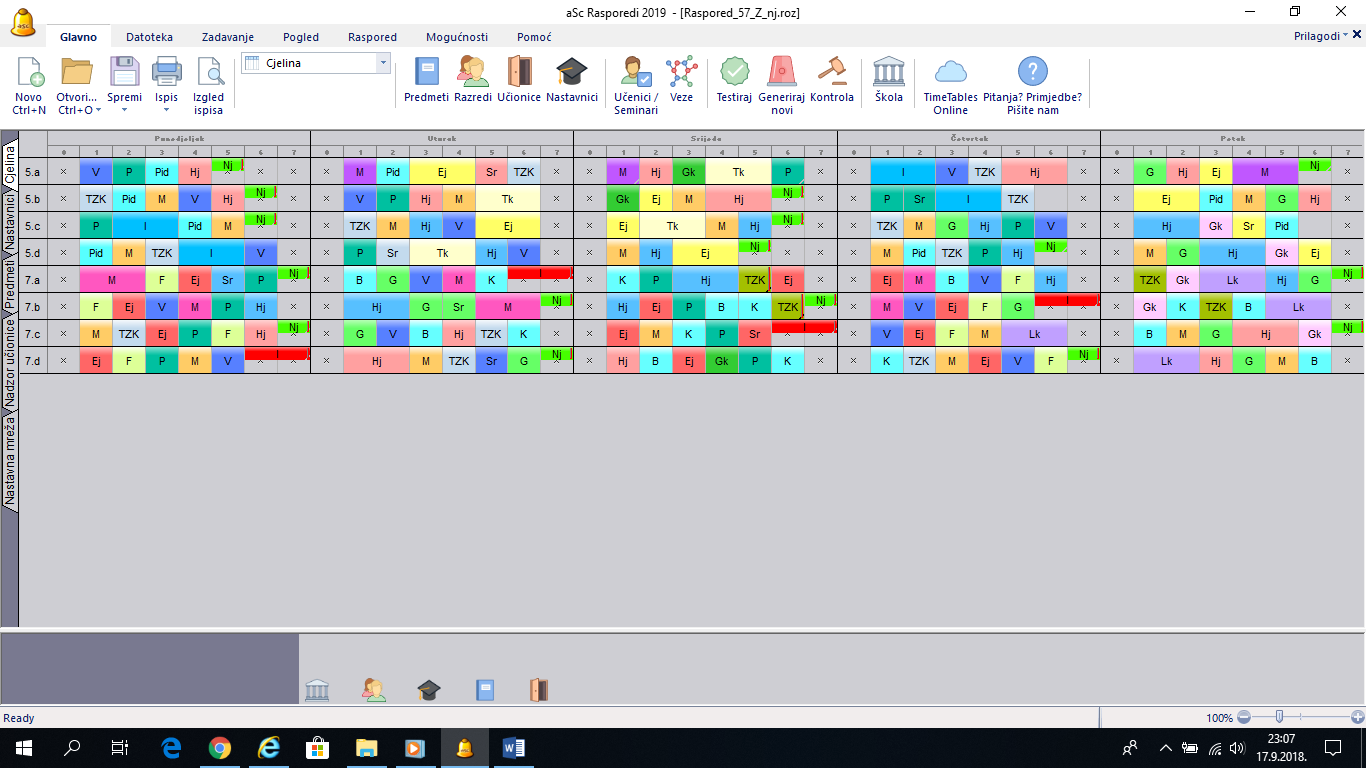 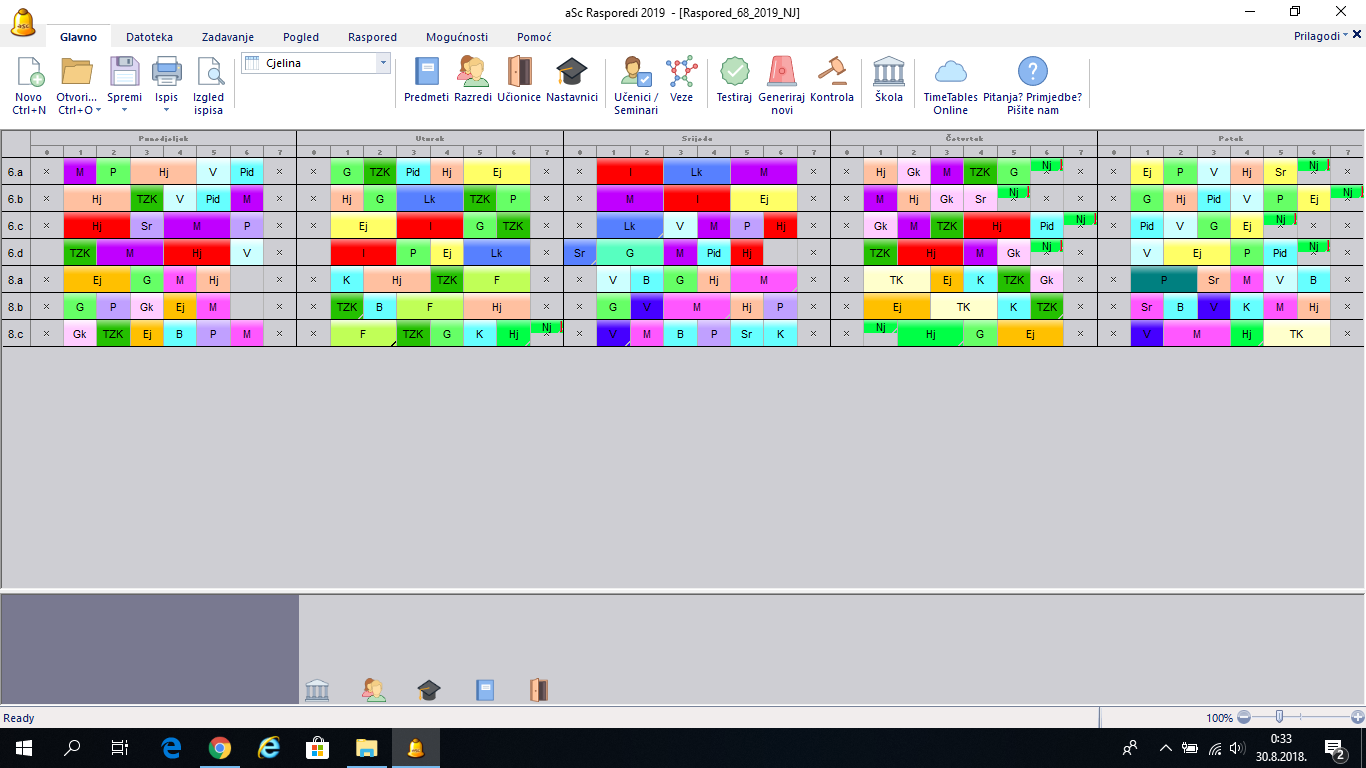 4. GODIŠNJI NASTAVNI PLAN I PROGRAM RADA ŠKOLE4.3. IZBORNA NASTAVA4.4. PLAN IZVANUČIONIČKE NASTAVE                   ( škola plivanja, ekskurzije, škola u prirodi, posjete i dr.)Naši učenici su uključeni i u projekt  Brod –turista, aktivno ljetovanje, gdje nakon završetka nastvne godine sudjeluju  u programu Plava škola u Starom Gradu na otoku Hvaru.Učitelji će na mjesečnim planiranjima odrediti eventualne dodatne terenske nastave u okviru integrirane ili projektne nastave.4.5. RAD PO PRILAGOĐENIM PROGRAMIMAPravilnikom o osnovnoškolskom i srednjoškolskom odgoju i obrazovanju učenika s teškoćama u razvoju (NN 24/15.) utvrđeni su primjereni oblici školovanja učenika s teškoćama u razvoju.  U našoj školi učenici s teškoćama u razvoju školuju se prema članku 5. , 6.  i 8. ovog Pravilnika tj. svladavaju redovne,  prilagođene i posebne  nastavne programe individualiziranim postupcima i posebnom dodatnom pomoći defektologa- soc. pedagoga.U školskoj godini 2018./2019. u našoj školi ukupno je evidentirano 26 učenika s teškoćama u razvoju. Među njima su učenici s oštećenjem vida, govorno-jezičnim poremećajima, komunikacijskim teškoćama, teškoćama u učenju, čitanju i pisanju, oštećenjima organa i organskih sustava, intelektualnim teškoćama, poremećajima pažnje i aktivnosti, poremećajima iz autističnog spektra te višestrukim teškoćama.Prema članku 5. Pravilnika tj. redovnom programu uz individualizirani pristup u ovoj školskoj godini školuje se 12 učenika. Redovan  program za ove učenike je program primjeren osnovnim karakteristikama teškoće djeteta, a u pravilu pretpostavlja različite oblike potpore prema potrebama učenika (samostalnost učenika, vrijeme i metode rada, aktivnost učenika, provjeravanje vještina, znanja i sposobnosti učenika, praćenje i vrednovanje postignuća, didaktička i rehabilitacijska sredstva za rad i primjerene prostorne uvjete).Individualizirani program izrađuje učitelj u suradnji s defektologom. Prema članku 6. Pravilnika tj. prilagođenom programu u ovoj školskoj godini školuje se 6 učenika. Prilagođeni program je program primjeren osnovnim karakteristikama teškoće djeteta, a u pravilu pretpostavlja sadržajnu i metodičku prilagodbu (smanjivanje opsega nastavnih sadržaja). Izrađuju ga učitelji u suradnji s defektologom.Prema potrebi i dogovoru s roditeljima i učiteljima  defektologinja-soc.pedagoginja će pratiti napredovanje tih učenika, a s pojedinim učenicima će raditi individualno, u paru ili u manjim skupinama prema tjednom rasporedu koji će napraviti u suradnji s roditeljima i učiteljima.Prema članku 8. Pravilnika tj. posebnom programu u ovoj školskoj godini školuje se 8 učenika. Poseban program je posebno strukturirani sadržaj nastavnih planova i programa/kurikuluma izrađen prema mogućnostima i sposobnostima učenika. Odgojno – obrazovni rad s navedenim učenicima odvija se dijelom u matičnom, a dijelom u posebnom razrednom odjelu. Učenici nastavne sadržaje iz obrazovnih predmeta (hrvatski jezik, matematika te priroda i društvo) savladavaju po posebnom programu u posebnom razrednom odjelu. Nastavne sadržaje iz kultura (glazbene, likovne, tehničke i tjelesno zdravstvene kulture te vjeronauka) učenici savladavaju u matičnim razrednim odjelima.Problemi učenika sa smetnjama u ponašanju rješavaju se timski, u suradnji s ravnateljicom, pedagoginjom, psihologinjom, učiteljima i roditeljima. Prema potrebi odvija sesuradnja s policijom, odjelom za maloljetničku delinkvenciju te s djelatnicima Centra za socijalnu skrb, Centra za pružanje usluga u zajednici i Službom za školsku i adolescentnu medicinu..U školskoj godini 2018/2019. devet  učenika radi uz potporu pomoćnika u nastavi/stručnog komunikacijskog posrednika:Sve pomoćnike u nastavi angažirali smo kroz projekt „Helping“- faza III –projekt pružanja pomoći u nastavi učenicima s teškoćama u razvoju u osnovnim školama u Slavonskom Brodu  u suradnji s  Gradom i  Razvojnom agencijom. Koordinator između pomoćnika u nastavi/ stručnog komunikacijskog posrednika, učiteljica/učitelja i roditelja je Ljiljana Plavotić, defektologinja-soc.pedagoginja škole.U ovoj školskoj godini troje učenika je  upisano  uz pojačano praćenje radi nerazvijenog govora i nepoznavanja Hrvatskoga jezika. Ove učenike pratit će stručni tim škole te će se utvrditi mogu li navedeni učenici pratiti redovan program ili će biti potrebno odrediti primjereni model školovanja. 4.6. DOPUNSKA NASTAVA (1. DO 4. RAZRED)DOPUNSKA NASTAVA (5. DO 8. RAZRED)4.7. DODATNI RAD (RAD S DAROVITIM UČENICIMA)4.8. PLAN IZVANNASTAVNIH AKTIVNOSTI, UČENIČKIH DRUŠTAVA,	        DRUŽINA I SEKCIJA          RAZREDNA NASTAVA - MATIČNA ŠKOLA                   PREDMETNA NASTAVARAZREDNA NASTAVA - MALI PARIZ         UČENIČKA DRUŠTVA          ŠKOLSKI ŠPORTSKI KLUB "MIHANOVIĆ '95"4.9. UKLJUČENOST UČENIKA U IZVANŠKOLSKE AKTIVNOSTINajviše je učenika uključeno u:SPORTSKE AKTIVNOSTINajviše je učenika uključeno u:Nešto manje zastupljene sportske aktivnosti su boks, kick box, kuglanje, jahanje, stolni tenis...Oko 400 učenika je uključeno u razne izvanškolske aktivnosti.4.10. PROFESIONALNO INFORMIRANJE I USMJERAVANJE5.  PLAN ORGANIZACIJE KULTURNIH  DJELATNOSTI ŠKOLE	5.1. GODIŠNJI PLAN      5.2. PROGRAM AKTIVNOSTI U DJEČJEM TJEDNU                                    1. - 7. listopada 2018.5.3. DANI KRUHA - DANI ZAHVALNOSTI ZA PLODOVE ZEMLJE 2019.Pokret prijatelja prirode «Lijepa naša» u suradnji s našim Ministarstvom i Agencijom za odgoj i obrazovanje, a uz potporu Katoličke crkve i Hrvatske televizije svake godine organizira Dane kruha  u vrtićima, osnovnim i srednjim školama.Svečanostima Dana kruha, uz molitvu, blagoslov i simbolično blagovanje kruha, zahvaljujemo Bogu na svim plodovima, radostima, uspjesima i darovima kojima smo tijekom godine kao pojedinci i kao narod bili podareni.									Ravnateljica									Snježana Vinarić6. PLAN BRIGE ŠKOLE ZA ZDRAVSTVENO-SOCIJALNU I EKOLOŠKUZAŠTITU UČENIKA I DJELATNIKA6.1. ZDRAVSTVENA ZAŠTITA        		6.1.1. Cijepljenje i sistematski pregledi        Preventivna zaštita školske djece odvijat će se prema planu i programu Službe za preventivnu školsku medicinu županijskog Zavoda za javno zdravstvo.                Preventivna zaštita zdravlja provodi se u skladu sa zakonom (čl.42. Zakona o zaštiti pučanstva od zaraznih bolesti (NN 60/92.) i Pravilnika o načinu provođenja imunizacije, seroprofilakse i kemoprofilakse protiv zaraznih bolesti (NN 23/94.) 	Ove godine obavit će se cijepljenje učenika 6. razreda  protiv hepatitisa B-1., 2. i 3. doza, a učenici 8. razreda protiv difterije, tetanusa i dječje paralize. Sva cijepljenja obavit će se od rujna 2018. do svibnja 2019.	Djelatnici Zavoda za javno zdravstvo obavit će higijensko-epidemiološki izvid prostorija škole te brzi ciljani sistematski pregled učenika (screening vida  na boje i vidne oštrine) učenika 3. razreda.	Namjenski pregledi vezani za profesionalnu orijentaciju učenika 8. razreda obavit će se tijekom I./II polugodišta.     	 	6.1.2. PREDAVANJA        Zdravstveno-odgojni rad odvijat će se prema interesu i dogovoru sa školom. Planiraju se izlaganja liječnika, medicinskih sestara i učenika srednje medicinske škole na teme:I.  razred		- Opća higijenaII. razred		- Njega i zdravlje zubi kod djeceIII. razred		- Zarazne bolesti-bolesti prljavih rukuIV. i V. razred		-Rast i razvoj čovjeka-Menstr.ciklusVI. razred		- Adolescencija i spolni razvoj, Rano otkrivanje rakaVII. razred		- Problem ovisnosti o nikotinu, alkoholu  i psihoaktivnim sredstvimaVIII. razred		- Odnosi među spolovima-Spolno prenosive bolesti	6.1.3. I z l e t i	U cilju promicanja rekreativnosti i boravka na svježem zraku, a posebno druženje učenika i učitelja planiraju se izleti:       - jesenski rekreacijski izlet (rujan)       - proljetni rekreacijski izlet (svibanj)		6.1.4. Prehrana učenika         Tijekom cijele godine u školi se  organizira mliječni obrok za učenike - užina.         Obuhvaćenost učenika prehranom u školi varira iz mjeseca u mjesec. Kao i svake godine, planira se akcija sakupljanja šipka za čaj.         Zahvaljujući pristupačnoj cijeni i kvaliteti užine početkom ove školske godine veliki broj učenika (332) obuhvaćen je prehranom u školi.6.2. SOCIJALNA ZAŠTITA      		6.2.l. Suradnja s Centrom za soc.skrb i Centrom za pružanje usluga u zajednici „Kuća sretnih ciglica”	Tijekom cijele godine u školi će se voditi posebna briga o učenicima koji se nalaze u stanju socijalne potrebe u suradnji s Centrom za socijalnu skrb, Gradskim društvom CK i Centrom za pružanje usluga u zajednici „Kuća sretnih ciglica” .     Planira se pojačana suradnja s djelatnicima Centrom za pružanje usluga u zajednici „Kuća sretnih ciglica”  glede individualnih kontakata odgajatelja i učitelja kako bi odgojno-obrazovni rezultati bili što bolji.Učenike je potrebno kontinuirano i planski poticati na razvijanje što boljih i kvalitetnijih međusobnih odnosa, kroz međusobno sudjelovanje u humanitarnim akcijama i organiziranju pomoći učenicima koji pokazuju slabije obrazovne rezultate.	Planira se osiguranje više od polovice učenika naše škole. 	 	6.2.2. Besplatna užina     	Razvojna agencija Grada Slavonskog Broda priprema projektni prijedlog vezan uz osiguravanje školske prehrane za djecu u riziku od siromaštva Lunch Box –faza III.Pravo na besplatnu užinu ostvarili su učenici prema nekom od sljedećih kriterija:	6.3. EKOLOŠKA ZAŠTITASadržaji o zaštiti prirode ostvarit će se na više razina:- u okviru predmeta prirode i društva, prirode i biologije;- društveno-korisnog rada;- ekološke družine škole;- suradnja s Brodskim ekološkim društvom i Turističkom zajednicom grada- stručni skupovi u školi;- Dani kruha - kruh naš svagdanji;SADRŽAJ EKOLOŠKE ZAŠTITE1. Uređenje učionica:   - briga o cvijeću   - obilježavanje života i rada škole na panoima (Svjetski dan zdravlja,     Dan zaštite voda, Dan planeta Zemlje)2. Uređenje okoliša   - jesensko uređenje okoliša -odlaganje lišća u kompostište   - proljetno uređenje okoliša   - redovito okopavanje cvjetnjaka   - svakodnevno čišćenje parka i igrališta   - uređenje na području MO "A.Mihanović"3. Sakupljanje starog papira 1 puta godišnje4. Vlastita proizvodnja zemlje za cvijeće i sadnica5. Središnje školske izložbe i predavanja povodom:Svjetskog   dana zdravlja, Dana zaštite voda, Dana planeta Zemlje.6. Dani zahvalnosti za plodove zemlje-Dani kruha.    - posjet pekari za učenike 2. razreda   - prikupljanje žitarica za učenike 3. razreda   - izložba literarnih i likovnih radova za učenike l.-8.raz.   - izrada kruha za učenike 4.raz.   - dječji prodajni sajam kruha, kolača i drugih proizvoda  l-4.raz.   - posjet starijim osobama u Domu umirovljenika za učenike     5.razreda (program i darivanje kolačima)7. Suradnja s Brodskim ekološkim društvom   - čišćenje Savske obale povodom međunarodnog Dana čistih     obala (rijeka, jezera, mora).8. Briga o pticama zimi   - redovito hranjenje ptica zimi (učenici  l-4.razreda)   - čuvanje ptičjih gnijezda   - postavljanje kućica za ptice.9. Na prijedlog Županijskog ureda za prosvjetu naša škola je    uključena u GLOBE program za cjelovito učenje i promatranje za dobrobit okoliša.6.4. ŠKOLSKI PREVENCIJSKI PROGRAM PROCJENA STANJA I POTREBAU društvu se bilježi porast različitih oblika socijalno neprihvatljivih ponašanja, npr. problemi u ponašanju, maloljetnička delinkvencija i ovisnosti. Brojna istraživanja identificiraju rizične čimbenike koji pogoduju razvoju istih. Ove čimbenike nalazimo u obitelji, školi, neformalnim skupinama, društvenoj zajednici i individualnim osobinama djeteta i mlade osobe. Obzirom da škole mogu dati značajan doprinos u podršci djeci, mladima, obiteljima, a osobito onima kod kojih je ugroženo zadovoljenje psihosocijalnih potreba, škola i svi drugi činitelji obvezni su aktivno i organizirano sudjelovati u prevenciji poremećaja ponašanja i ovisnosti.Budući je naša škola od 1996. uključena u projekt "Sveobuhvatni pristup zdravlju" koji već obuhvaća prevenciju borbe protiv ovisnosti sadržaji oba programa povezani su svojim sadržajima i oblicima provođenja. Isto tako u tijesnoj vezi su sadržaji ovoga programa i Programa promicanjem pozitivnih vrijednosti protiv nasilja u školi, CAP - program sprečavanja zlostavljanja djece, Govorimo o mogućnostima, Male kreativne socijalizacijske skupine kao i poludnevni boravak u školi.Pri izradi ŠPP-a vodili smo računa o specifičnostima škole kao što su:središnji prostorni položaj u gradu (izraženiji utjecaji grada)većina roditelja je zaposlena (djeca provode dio dana bez roditeljskog nadzora)neke obitelji nedovoljno ili neuspješno podučavaju svoju djecu primjerenom ponašanju (nekim učenicima je potrebna dodatna podrška u rješavanju problema u ponašanju)CILJEVI PROGRAMAPozitivan i zdrav razvoj djece i mladih, prevencija rizičnih ponašanja učenika – identificirati i smanjiti specifične rizike povezane  s problemima ponašanja učenika, jačati zaštitne čimbenike koji osiguravaju zdravlje učenika i njihovu dobrobit kroz:Podizanje nivoa emocionalne i socijalne zrelosti učenikaRazvijanje odgovornosti za svoje ponašanjeRazvijanje pozitivnog pojma o sebiPoticanje i razvijanje uočenih sposobnosti, vještina i kreativnostiRazvijanje umijeća organiziranja slobodnog vremenaPoticanje sustava podrške u okruženju obitelji, škole i zajednicePoticanje zdravog okruženja u zajedniciAKTIVNOSTI Aktivnosti ŠPP-a odvijat će se prema planovima i programima navedenim u nastavku.RAD S UČENICIMAa) Redoviti nastavni program:b) Sat razrednikac) “Škola socijalnih vještina”Tijekom godine stručni tim će osmisliti i provoditi radionice sa cijelim razrednim odjelima. Cilj radionica je učenike podučavati vještinama koje će im olakšati stvaranje zadovoljavajućih odnosa s drugim ljudima (vršnjacima, obitelji, djelatnicima škole…).Predviđeno je obraditi sljedeća područja:RAD S RODITELJIMAd) Suradnja s čimbenicima lokalne društvene sredineNastavit će se suradnja s ostalim čimbenicima iz lokalnog društvenog okružja: Centar za socijalnu skrb, Zavod za javno zdravstvo, crkvene ustanove, Medicinski centar, PU Slavonski Brod, športske i druge udruge ...e) Ostali oblici djelovanjaškolske priredbe, manifestacije, glazbeno - scenski programi, kvizoviškolski projektiučeničke ekskurzije i izletiposjeta izložbama, predstavama, ostalim kulturnim događajima...RAD S UČITELJIMA	VREDNOVANJEStručna služba u suradnji s razrednicima će provesti anketu među učenicima o rizičnim utjecajima i doticaju sa sredstavima ovisnosti. Rezultati će biti prezentirani učiteljima i roditeljima. Isto tako rezultati ankete koristit će se pri planiranju budućih aktivnosti te u vrednovanju dosadašnjeg rada (usporedba s prošlogodišnjim rezultatima).Voditeljice:Ljiljana Plavotić, soc. pedagoginja,   Ankica Lončarević, psihologinja7.  GODIŠNJE ZADUŽENJA ODGOJNO-OBRAZOVNIH DJELATNIKA ŠKOLE7.1.1.   GODIŠNJE ZADUŽENJA UČITELJA PREDMETNE NASTAVE ZA ŠKOLSKU GODINU 2018./2019.7.1.2.GODIŠNJEG ZADUŽENJA UČITELJA RAZREDNE NASTAVE ZA ŠKOLSKU GODINU 2018./2019 .7.1. 3.PODATCI O OSTALIM  DJELATNICIMA8.  PLAN I PROGRAM STRUČNOG USAVRŠAVANJA   	8.1. ŠKOLSKA STRUČNA VIJEĆA8.2. STRUČNO USAVRŠAVANJE IZVAN ŠKOLEStručno usavršavanje izvan škole odvijat će se u sljedećim oblicima: 	prisustvovanje ili sudjelovanje u radu stručnih skupova prema katalogu stručnih skupova Agencije za odgoj i obrazovanje Republike Hrvatske na portalu ettaedu.	prisustvovanje ostalim seminarima, savjetovanjima u organizaciji ili pokroviteljstvu Ministarstva znanosti, obrazovanja i športa, Društva za psihološku pomoć, HPKZ, HPD, Hrvatske udruge školskih knjižničara, Hrvatske udruge ravnatelja OŠ i sl.	sudjelovanjem na međuškolskim i županijskim stručnim vijećima učitelja razredne i predmetne nastave i stručnih suradnikaStručno usavršavanje izvan škole provoditi će se tijekom  školske 2018./2019. godine u skaldu s financijskim planom za 2018. i 2019. kalendarsku godinu. 9. PLAN RADA STRUČNIH ORGANA ŠKOLE	9.1. PLAN RADA UČITELJSKOG VIJEĆA__________________________________________________________________________MJE-		SADRŽAJ RADA                                               	         	       IZVRŠITELJI           SEC								       	IX.	Kućni red									ravnateljica,	Pravilnik o načinima, postupcima i elementima				stručni tim     vradnovanja učenika u O i SŠPravilnik o kriterijima za izricanje pedagoških mjera	Izborna, dopunska, dodatna nastava, izvannastavne aktivnosti			Roditeljski sastanci X.        Godišnji plan i program                                                                            ravnateljica            Školski kurikulum            Stručno usavršavanje	Dječji tjedan                                                                                                razredniciDani zahvalnosti za plodove zemlje-Dani kruha				XI.	Roditeljski sastanci							          pedagoginja	Predavanje                                                                                                 ravnateljica           Priprema Božićnog sajmaXII.	Upute o završetku 1. obraz.razdoblja i pisanju izvješća			ravnateljica	Organizacija proslave Božića i Nove godine					vodit.KUD-aI.	Izvješće o radu škole u 1. polugodištu		         		          ravnat, pedag.	Natjecanja i smotre					Izdavanje Školskog lista “Meteor”		II.      	Primjena sociometr. ispitivanja u razrednom odjelu         		           psihologinja           	Roditeljski sastanci							          ravnat,pedag.III.	Učeničke ekskurzije i izleti							ravnateljica	Predavanje 			V.	Organizacija proslave Dana škole						ravnateljica	Svjetski dan obitelji, Europski tjedan							Roditeljski sastanci								pedagoginjaVI.	Upute za završetak školske godine i pisanje izvješća		           ravnat,pedag.VII.	Izvješće o radu škole na kraju šk.god.				          ravnat.,str.sur.	Pedagoške mjere								razrednici	Žalbe roditelja									UV,pedag.	Popravni i razredni ispit							pedagoginjaVIII.	Organizacija rada u sljedećoj školskoj godini	     		          ravnat.,pedag.	Kalendar rada škole								ravnateljica	Popravni ispiti											Planiranje i programiranje nastavnog rada                   		           ravnateljica		9.1.1. PLAN RADA RAZREDNIH VIJEĆA-----------------------------------------------------------------------------------------------------------------IX.	Upoznavanje novih učenika				rujan			učitelji	5. raz. (RV 5. raz. i učit. 4. raz)						razrednici	Uključenost uč. u izvannast. aktivnosti,					učit.razredn.	dodatnu i izbornu nastavu							ravnateljica	Planiranje Građanskog odgoja i obrazovanja-----------------------------------------------------------------------------------------------------------------XI.	Izvješće o stanju u učenju i vladanju			do 15.11.		          	“-----------------------------------------------------------------------------------------------------------------XII.	Izvješće o stanju u učenju i vladanju		            do 23.12.	Izricanje pedagoških mjera				       ''-----------------------------------------------------------------------------------------------------------------IV.	Analiza stanja u razrednom odjelu			do 28.04.			“   -----------------------------------------------------------------------------------------------------------------VI.	Zaključivanje uspjeha na kraju šk.god.		do 20.06.			“-----------------------------------------------------------------------------------------------------------------		9.1.2.  PLAN RADA RAZREDNIKA	Planovi rada razrednika nalaze se u privitku Godišnjih operativnih planova i programa i u osobnoj pedagoškoj dokumentaciji učitelja.		9.1.3. PLAN RADA VIJEĆA UČENIKAVijeće učenika će se sastati najmanje dva puta, a, ovisno o interesima članova, sastajat će se i češće. Planira se sljedeće:studeni: 	- Izvješće o ostvarenju Godišnjeg plana i programa rada na kraju prošle školske 			godine  2017./2018.		- Godišnji plan i program rada za ovu školsku godinu 2018./2019. 		- biranje novog predsjednika i zamjenika		- tekuća problematikatravanj: 	 - tekuća problematika9.2. PLAN RADA VIJEĆA RODITELJAPrema odredbama Statuta Vijeće roditelja čine  predstavnici roditelja učenika Škole.Početkom školske godine roditelji učenika svih razreda su na roditeljskim sastancima iz svojih redova izabrali svoje predstavnike za tekuću školsku godinu. 	U okviru rada Vijeća roditelja raspravljat će se o pitanjima začajnim za život i rad škole, a osobito u svezi:s organiziranjem izleta, ekskurzija, športskih natjecanja i kulturnih manifestacijas vladanjem i ponašanjem učenika u školi i izvan nje s osnivanjem i djelatnosti učeničkih udruga te sudjelovanjem učenika u njihovom radusa socijalno- ekonomskim položajem učenika i pružanjem odgovarajuće pomoćis uspjehom učenika u obrazovnom radu , izvanškolskim i izvannastavnim aktivnostima  Za skupne roditeljske sastanke planiramo sljedeće  teme: l. razred   Pripremljenost djece za polazak u OŠ (psiholog i pedagog )   Sigurno u prometu (prometni policajac)2. razred   Njega i zdravlje  zubi kod djece (liječnik-stomatolog)3. razred   Zdravstvene teškoće djece mlađe školske dobi (liječnik)4. razred   Teškoće prijelaska učenika iz razredne u predmetnu nastavu (soc.pedagog)5. razred   Kako treba učiti u višim razredima OŠ - najčešći razlozi   neuspjeha učenika (psiholog)6. razred   Između djetinjstva i mladosti   (pedagog)7. razred   Rizici za mentalno zdravlje djece i mladih   (djelatnici Zavoda za javno zdravstvo)8. razred   Mogućnosti upisa u srednje škole (služba PO)  Sjednice Vijeća roditelja planiraju se:- u 9. mjesecu:        Izvršitelji: članovi Vijeće roditelja i ravnateljica škole- u 2. mjesecu:         Izvršitelji: članovi Vijeća roditelja i ravnateljica  škole- u 5. mjesecu:         Izvršitelji: članovi Vijeća roditelja i ravnateljica  škole		9.2.1. PLAN RADA ŠKOLSKOG ODBORA___________________________________________________________________________SADRŽAJ RADA			    OSTVARENJE			 IZVRŠITELJI------------------------------------------------------------------------------------------------------------------ Donošenje Šklskog kurikuluma		9. mj.			            Ravnatelj,Učiteljsko											vijeće	- Donošenje Godišnjeg plana i programa   rada škole	                                                9.mj.				Ravnatelj, Učiteljsko- Donošenje Statuta i drugih općih akata,	po potrebi			Ravnatelj , tajnik  izmjene i dopune istih- Davanje prethodne suglasnosti		po potrebi			Ravnatelj, tajnik	   u vezi sa zasnivanjem i prestankom   radnog odnosa- Imenovanje komisija i			tijekom godine		Ravnatelj                  drugih radnih tijela				 po  potrebi- Donošenje  prijedloga FP, 			2. i  6. mj.			Ravnatelj, računovođa   polugodišnjeg i godišnjeg obračuna- Rješavanje ostalih pitanja iz			  tijekom godine		Ravnatelj   djelokruga rada ŠO				  po potrebi- Ostali poslovi određeni Zakonom o odgoju					Ravnatelj   i obrazovanju u osnovnoj i srednjoj školi,   Statutom  škole i drugim općim aktima	    po potrebi				    ___________________________________________________________________________9.3. PLAN RADA RAVNATELJA I STRUČNIH SURADNIKA		9.3.1. PLAN RADA RAVNATELJA9.3.5. PLAN RADA ŠKOLSKOG KNJIŽNIČARA9. 4. PLAN RADA TAJNIŠTVA I ADMINISTRATIVNO-TEHNIČKE SLUŽBE9.4.1.  PLAN RADA TAJNIKA		9.4.2. PLAN RADA RAČUNOVOĐE	9.4.3. PLAN RADA BLAGAJNIKA		9.4.4. PLAN RADA DOMARA- LOŽAČA		9.4.5. PLAN RADA DOMARA	9.4.6.	KUHARICE		9.4.7. SPREMAČICE10. UKLJUČENOST ŠKOLE U PROJEKTE10.1. MEĐUNARODNI PROJEKTI10.1.1. PLAN RADA "GLOBE" PROJEKTA Naša škola je od 1996. godine uključena u međunarodni Projekt „Globe“. Od 1998. godine kada smo nabavili osnovne mjerne instrumente i dobili priključak na Internet aktivno sudjelujemo u projektu, redovito prikupljamo i šaljemo podatke. U program je uključeno nekoliko skupina učenika – biolozi (zaduženi za prikupljanje podataka s biološkog piksela), geografi (zaduženi za prikupljanje meteoroloških podataka), kemičari (zaduženi za hidrološka mjerenja) i informatičari (zaduženi za slanje podataka). Tri učitelja su prošli tečaj za Globe voditelje.Voditelji:Jadranka Horvat, Zdenka Suričević, Velimir Kljajić, Mirna Jarić  i Marija Penić10.1.2. PROGRAM SPREČAVANJA ZLOSTAVLJANJA DJECE        		(CAP – PROGRAM)CAP program nastao je u SAD-u s ciljem sprečavanja zlostavljanja djece.CAP program poučava djecu njihovim osnovnim pravima, informira ih o tome kako prepoznati opasne situacije i poučava strategijama kojima će povećati svoju sigurnost. CAP program polazi od prevencijskih strategija koje proizlaze iz dječjih sposobnosti a ne iz ograničavanja dječjih aktivnosti i očekivanja kako ih odrasli mogu svakom trenutku zaštiti. On počiva na stavu da djecu treba poučiti što mogu sama učiniti ako se nađu u opasnoj situaciji i s kim o tome mogu razgovarati.CAP program je u našoj školi prvi put proveden u školskoj godini 2002./2003. Od tada je uveden kao redovita aktivnost za učenike 2. razreda i njihove roditelje. Voditeljica:Pedagoginja Ivana Matić10.1.3. GOVORIMO O MOGUĆNOSTIMA	 Školske godine 2011./2012. naša škola se uključila u provođenje ovog projekta. U travnju 2012.godine socijalna pedagoginja je prošla početni edukacijski seminar za provođenje aktivnosti vezanih za projekt. U ovoj školskoj godini planiramo sljedeće:Voditeljica Projekta: Ljiljana Plavotić, soc.pedagoginja10.2. EUROPSKI PROJEKTI10.2.1. "SVEOBUHVATNI PRISTUP ZDRAVLJU: PROMICANJE ZDRAVLJA U ŠKOLI" 	Već devetnaestu školsku godinu u našoj školi ostvaruju se sadržaji Projekta "Sveobuhvatni pristup zdravlju: Promicanje zdravlja u školi". U ovoj školskoj godini planiramo sljedeće:Voditeljica Projekta: Ljiljana Plavotić, soc.pedagoginja10.3. DRŽAVNI PROJEKTI   10.3.1. PROMICANJE POZITIVNIH VRIJEDNOSTI PROTIV NASILJA U ŠKOLISve učestalijom pojavom nasilja u školama javila se potreba sustavnog djelovanja na njezinom sprečavanju. Na poticaj Ministarstva prosvjete i športa, izradili smo Plan i program promicanja pozitivnih vrijednosti protiv nasilja u školama. Aktivnosti obuhvaćene ovim planom i programom već su velikim dijelom utkane u odgojno - obrazovni sustav škole kroz: redovitu, dopunsku i dodatnu nastavu, izvanastavne i izvanškolske aktivnosti, školske projekte te posebne programe zdravstveno-socijalne i ekološke zaštite učenika.Obuhvativši različite oblike djelovanja u jedinstvenu cjelinu, naglasili smo im važnost, povećali njihov međusobni pozitivni transfer i upotpunili dodatnim aktivnostima za kojima smo uočili potrebu.Razrednici će tijekom školske godine u svom razredu, na satu razredne zajednice provoditi teme vezane uz Zdravstveni odgoj. Stručni tim škole zajedno sa razrednicima odrađuje neke teme vezane uz poticanje pozitivnih vrijednosti protiv nasilja u školi. Na sjednicama razrednih vijeća dogovorene su  teme za provođenje Građanskoh odgoja. C I L JPrevencijsko djelovanje protiv pojave nasilja u školiPromicanje pozitivnih vrijednosti: poštovanje socijalnih pravila, postizanje samokontrole, prosocijalno ponašanje, moralno ponašanje, altruizam Z A D A Ć EEduciranje učitelja, roditelja, učenika za provođenje programaPoticati ponašanja učitelja i roditelja koja će pomoći moralnom razvoju djeteta: pokazivanje ljubavi, pružanje zaštite i podrške, pravedno ponašanje, pružanje uzora dobrog ponašanja, poticati empatičko uživljavanja, postavljati jasna mjerila dobra i zla, dosljednost u ponašanjuRazvijanje socijalnih vještina
	a) prevencija nepoželjnih oblika ponašanja (agresivnost, maloljetnička delinkvencija)
	b) poboljšanje komunikacije između:- učenika međusobno
						- djece i roditelja
						- učenika i učitelja
						- roditelja i učiteljaPoboljšanje kvalitete života učenika u školi - stvaranje pozitivnog školskog ozračjaPomoć u organiziranju slobodnog vremena učenika (sport, kreativne radionice, izviđači...)Učvršćivanje suradnje roditelja i škole, pomoć roditeljima prenošenjem stručnih znanja A K T I V N O S T I Aktivnosti Programa odvijat će se prema planovima i programima navedenim u nastavku.a) Senzibiliziranje učenika, učitelja i roditelja za provedbu ProgramaCilj nam je učiniti školu i roditeljski dom osjetljivijima na problem agresije /nasiljaNačin: 1) rasprave na temu nasilja2) individualni razgovori (učenik, učitelj, roditelj, pedagog, psiholog, ravnatelj)3) sociometrijsko mjerenjeb) Redoviti nastavni program:- obuhvaćeni različiti sadržaji koji se mogu staviti u funkciju provedbe Programa promicanja pozitivnih vrijednosti u okviru redovite nastave tijekom cijele školske godine.c) “škola socijalnih vještina”Uz teme koje će razrednici obrađivati na satovima razrednika, planirano je da socijalni pedagog, psiholog i pedagog provedu niz radionica s ciljem razvijanja socijalnih i drugih vještina koje pomažu boljoj prilagodbi učenika. U svakom razredu će se tijekom godine obrađivati određena skupina vještina:razred –emocije: prepoznavanje, iskazivanje i ovladavanjerazred – odnos prema vršnjacima, jačanje grupne povezanostirazred –samokontrolarazred – samopoštovanje: razvijanje sposobnosti da se prepoznaju i svoje dobre stranerazred – tehnike učenjarazred – asertivni trening: kao se izboriti za svoje mišljenje?, kako se oduprijeti pritisku vršnjaka?razred – komunikacijske vještine: “ja“ / „ti“ rečenicerazred – rješavanje problema - donošenje odluked) Izvannastavne i izvanškolske aktivnosti, učenička društva i organizacijeUčenicima su ponuđene brojne aktivnosti kojima mogu obogatiti slobodno vrijeme, a kvalitetno provođenje slobodnog vremena bitan je čimbenik prevencije nasilja/agresije.e) stručno usavršavanje učitelja i stručnih suradnikaf) Suradnja s roditeljima         g) Suradnja s čimbenicima lokalne društvene sredineNastavit će se suradnja s ostalim čimbenicima iz lokalnog društvenog okružja: Centar za socijalnu skrb, Zavod za javno zdravstvo, crkvene ustanove, Medicinski centar, PU Slavonski Brod, sportske udruge...h) Povezanost s ostalim projektimaCAP program – program prevencije zlostavljanja djeceŠkolski prevencijski program protiv zlouporabe ovisnostiGLOBE školaSveobuhvatni pristup zdravlju: "Promicanje zdravlja u školi"Male kreativne socijalizacijske radioniceDruženjem do zajedništva i kulture miraRano učenje stranih jezikaGrađanin i Ustav, temelji demokracijeŠkolski projekt „poduzetnost i poduzetništvo“i) Ostali oblici djelovanjaškolske priredbe, manifestacije, glazbeno - scenski programi, kvizoviučeničke ekskurzije i izletiposjeta izložbama, predstavama, ostalim kulturnim događajima... V R E D N O V A N J ENa sjednici Učiteljskog vijeća na kraju školske godine analizirat ćemo provedbu i uočene teškoće u provođenju Projekta.10.3.2. PREVENCIJSKI PROGRAM: MALE KREATIVNE SOCIJALIZACIJSKE SKUPINEMetode malih kreativnih socijalizacijskih skupina provodi Ministarstvo zdravstva i socijalne skrbi od 1996. godine kao plansku aktivnost skupnog rada s djecom iz rizičnog obiteljskog okruženja i roditeljima u cilju prevencije poremećaja u ponašanju te osnaživanja roditelja i osposobljavanje za valjanu roditeljsku skrb o djeci. Navedeni program prihvatilo je Ministarstvo znanosti, obrazovanja  i športa. U program grupnog rada temeljem malih kreativnih skupina uključuju se učenici nižih razreda (uz suglasnost roditelja) i njihovi roditelji. Isti je sukladan propisanom Nacionalnom planu aktivnosti za prava i interese djece u razdoblju od 2006. do 2012. godine. Program predstavlja rani obuhvat rizične djece koja se poučavaju socijalnim vještinama, odnosno pruža im se pomoć u podizanju razine odgovornosti. Rad s roditeljima usmjeren je na razvijanje roditeljske kompetencije. Voditelji skupina su jedan djelatnik socijalne skrbi i jedan djelatnik prosvjete. Oni vrše zajednički odabir djece, provode skupni rad s djecom jedan puta tjedno u trajanju od dva školska sata, te skupni rad s roditeljima obuhvaćene djece najmanje dva puta tijekom školske godine u trajanju od dva školska sata.Voditeljica Prevencijskog programa: Ankica Lončarević, psihologinja                           10.3.3. POLUDNEVNI BORAVAK U ŠKOLIU suradnji s Centrom za nestalu i zlostavljanu djecu iz Osijeka već treću školsku godinu se organizira poludnevni boravak u školi.Tretman poludnevnog boravka je sociopedagoški tretman koji uključuje preventivni i tretmanski rad s djecom u riziku i s problemima u ponašanju, pružajući uslugu boravka, stručne psihosocijalne pomoći i odgojno-obrazovnih intervencija.Cilj je pružiti pomoć djeci u ostvarivanju uspjeha te snalaženju u školskom, vršnjačkom i obiteljskom okruženju.Ciljna skupina su djeca i mladi u riziku i s problemima u ponašanju osnovnoškolske dobi(u poludnevni boravak u školi planira se uključivanje 12 učenika od 1. do 8. razreda).Voditelj poludnevnog boravka je Ivan Čičak, psihologKoordinatorice Projekta: Ankica Lončarević, psihologinja, Ivana Matić, pedagoginja i  Ljiljana Plavotić, soc.pedagoginja10.4. ŠKOLSKI PROJEKTI	    10.4.1.ŠKOLSKI PROJEKT „PODUZETNOST I PODUETNIŠTVO“ I ove školske godine nastavljamo  provoditi projekt pod nazivom „Poduzetnost i poduzetništvo“.  Školski tim za kvalitetu je zaključio da je projekt kvalitetan i da treba nastavit s aktivnostima koje u provođene tijekom prošle školske godine  te osmiliti i nove aktivnosti.  Razrednici će provesti radionice na satu razrednika. Učenici će upoznati s projektom  te ćemo prikupili i njihove ideje. I ove godine se planiramo usmjeriti prema poboljšanju kvalitete nastave kroz nabavu različitih pomagala potrebnih za rad. Naš projekt Poduzetnost i poduzetništvo povezan je  s  Projektom  Eko-eko volonterko.Ishodi: - prepoznati i izraziti vlastite interese i sposobnosti u poduzetništvu- pokazati inicijativu i poduzetnost u pokretanju istraživanja i rješavanju problema- poboljšati kvalitetu života učenika u školi i izvan nje - učvrstiti suradnju roditelja i škole.						Voditelji projekta: Školski tim za kvalitetu	10.4.2. ŽUPANIJSKO EKIPNO NATJECANJE IZ MATEMATIKE ZA 			UČENIKE 4. RAZREDA OSNOVNIH ŠKOLA - ŽENIM	Ministarstvo znanosti obrazovanja i sporta je školske 2011./2012. godine odlučilo da se neće više održavati županijsko natjecanje iz Matematike za učenike 4. razreda. Budući da su učiteljice voditeljice Matematičke družine visoko motivirane, već su sljedeće godine (2012./13.) organizirale školsko ekipno natjecanje. Godinu nakon toga (2013./14.) smo odlučili ponuditi natjecanje i drugim gradskim školama te je natjecanje postalo gradsko. Školske 2015./2016. godine smo natjecanje prvi puta ponudili i županijskim školama i Županija brodsko-posavska je odlučila biti pokrovitelj. Budući da je odaziv bio vrlo dobar, odlučili smo nastaviti s organizacijom županijskog natjecanja.Plan aktivnosti:                                                      Voditelji projekta                           Ivana Matić, pedagoginja, Marina Sudarević, učiteljica razredne nastave10.4.3. PROJEKT  „EKO-EKO VOLONTERKO“ Eko-eko volonterko je projekt u kojem sudjeluje naša škola. Nositelj projekta je Udruga za ruralni razvoj Eko Brezna, a uz našu školu , partnet na projektu je i OŠ“Matija Antun Reljković“ iz Bebrine. Projekt nastavljamo provoditi i ove školske godine.Ovim projektom želimo potaknuti naše učenike , učitelje i roditelje na volontiranje i razviti pilot program volontiranja za dobrobit svoje lokalne sredine kroz temu ekologija. Ukupna vrijednost projekta je 1 135.876,14 kunq koji u 100% iznosu sufinanacira Europska unija iz Europskog socijalnog fonda i Ured za udruge Vlade Republike Hrvatske.Provedba projekta je započela 1.lipna 2017. godine i trajat će dvije , do 31.svibnja 2019. godine. Aktivnosti koje su odrađene prošle šolske godine su: 1.Edukacijsko-informativne aktivnosti: Udukacija „Školsko volontiranje“ za učitelje i stručne suradnike ; Radionica Budi volonter za učenike od 5. do 8.razreda; Info dani za roditelje naših učenika-informativna predavanja „Volonterstvo za mene i moje dijete“.2. Razvoj i provedba  programa za školsko volontiranje i odgoj za volontiranje u školama: Izrada izvannastavnog kurikuluma i priručnika za razvoj školskog volontiranja na temu ekologija; Studijski posjet OŠ“Šime Budinić“ u Zadru ; Izrada pilot volonterskog programa i osnivanje volonterskog kluba u OŠ“Antun Mihanović“; Velike volonterske akcije i nabavka opreme i potrebnih materijala za njihovu provedbu ( volonterske akcije: „Uvod u zeleni svijet-stvaranje Eko parka u matičnoj školi“, „Naša zelena učionica“).U  ovoj školskoj godini predviđene aktivnosti  su:1.Volonterske akcije :  „Mirisni vrtovi Malog Pariza“, „Naše vrijeme-njihov osmijeh na licu“.2. Kampanja „Volonterkova družina“ u osnovnim školama u svrhu promicanja i razvoja volonterstva kao društvenog kapitala zajednice; Učeničke parlaonice, ; Predstavljanje kurikuluma o školskom volontiranju  na temu ekologije te pratećeg priručnika u ostalim osnovnim školama u Brodsko-posavskoj županiji; Kreiranje promotivnih materijala za volonterske klubove; Obilježavanje Međunarodnog dana volontera; Izrada inovativnog alata za razvoj školskog volonitranja i odgoja za volontiranje- Portal Eko-eko volonterko.                                                                               Projektni tim11. PLAN I PROGRAM MJERA ZA POBOLJŠANJE UVJETA RADA       I MJERA ZA UNAPREĐIVANJE  ODGOJNO OBRAZOVNOG RADA	U školskoj godini 2018./2019. plan i program mjera za poboljšanje uvjeta rada i mjera za unapređenja odgojno-obrazovnog rada je sljedeći:___________________________________________________________________________    SADRŽAJI									NOSITELJI___________________________________________________________________________ 1. Potaknuti  izgradnju dvorane u MalomParizu 			            ravnateljica,     (stvoriti bolje uvjete za neposredni odgojno-obrazovni rad)                Gradski ured za                      							                       društvene djel.2. Kroz projekt EU –fondova uz pomoć Osnivača ostvariti obnovu         ravnateljica   školske zgrade u Mihanovićevoj 35				        Fond za zaštitu                                                                                                                   okoliša i energetsku                                                                                                                   učinkovitost i APN                         3. Nastaviti informatičku izobrazbu djelatnika škole		       voditeljica informat.    i nabavku nove informatičke opreme                                                      učionice, MZOS4. Uvidom u odgojno-obrazovni rad unapređivati rad učitelja u	            ravnateljica      nastavi  i odgojnom radu						            pedagoginja5. I nadalje razvijati suradnju i timski rad.Okupljati djelatnike u		ravnateljica    timove oko svih školskih projekata, ali i tehničkih poslova		stručni tim    i zadaća6. Rad s učenicima    Učenje socijalnih vještina    - pedagoške radionice na satovima razrednika				soc.pedagog      Projekt: Male kreativne socijalizacijske  skupine			djelatnici CZSS      Projekt:Govorimo o mogućnostima                                                        psihologinja7.  Rad s učiteljima:								stručni tim     Učenje komunikacijskih vještina-pedagoške radionice     Poticati djelatnike na stalno stručno usavršavanje			ravnateljica 8.  Samovrednovanje                                                                                    tim za kvalitetu                                                                S A D R Ž A JOSNOVNI PODATCI O OSNOVNOJ ŠKOLI					2UVOD											31. UVJETI RADA									3	1.1. Podatci o školskom području						3	1.2. Prostorni uvjeti								4		1.2.1. Unutarnji školski prostor					4		1.2.2.  Plana obnove, adaptacije,dogradnje i			izgradnje novog prostora					6	1.3. Stanje školskog okoliša i plan uređenja					72. ZAPOSLENI DJELATNICI U ŠKOLI U 2018./2019. ŠK. GOD.		 8	2.1. Podatci o učiteljima                                                                                8                       2.1.1.Podatci o učiteljima pripravnicima     				 9				2.2. Podatci o ravnatelju i stručnim suradnicima				 9	2.3. Podatci o administrativnom i tehničkom osoblju			103. ORGANIZACIJA RADA						            11	3.1 Podatci o učenicima i razrednim odjelima				11                      3.1.1. Produženi boravak                                                                    13		3.2. Organizacija smjena							14            3.3. Godišnji kalendar rada                                                                           15            3.4.Raspored sati za razrednu nastavu                                                          16            3.5.Raspored sati za predmetnu nastavu                                                       174. GODIŠNJI  NASTAVNI  PLANA I PROGRAM RADA ŠKOLE                 18	4.1. Godišnji fond sati nastavnih predmeta po razrednimodjelima                       ( redovna nastava) 1.-4. razred                                                           18            4.2. Godišnji fond sati nastavnih predmeta po razrednim odjelima                       ( redovna nastava) 5.-8. razred                                                           19	4.3.  Izborna nastava							            20      	             4.4.  Plan izvanučionička nastava						22	4.5. Rad po prilagođenim programima					24	4.6. Dopunska nastava							264.7. Dodatni rad (s darovitim učenicima)					27	4.8. Izvannastavne aktivnosti, učeničkih društava, družina                     i sekcija                                                                                                 28	           4.9. Uključenost učenika u izvanškolske aktivnosti                                      29           4.10. Profesionalno informiranje i  usmjeravanje                                         315.  PLAN ORGANIZACIJE  KULTURNIH  DJELATNOSTI ŠKOLE	 32	5.1. Godišnji plan                                                             		             32             5.2. Program aktivnosti u Dječjem tjednu                                                   35             5.3.  Dani kruha-Dani zahvalnosti  za plodove Zemlje                               366. PLAN BRIGE ŠKOLE ZA ZDRAVSTVENO-SOCIJALNU      I EKOLOŠKU  ZAŠTITU UČENIKA I DJELATNIKA 		            37	6.1. Zdravstvena zaštita							38		6.1.1. Cijepljenje i sistematski pregledi				38		6.1.2. Predavanja							38		6.1.3. Izleti								38		6.1.4. Prehrana učenika						38                                                	6.2. Socijalna zaštita								39	6.3. Ekološka zaštita								40	6.4. Školski  prevencijski  program                                                              41            							7. GODIŠNJE  ZADUŽENJE ODGOJNO-OBRAZOVNIH       DJELATNIKAŠKOLE                                                                                    47	           7.1. Godišnje zaduženje  učitelja predmetne nastave			            47           7.2. Godišnje zaduženje  učitelja razredne nastave			            48	            7.3. Podatci o ostalim djelatnicima						498.  PLAN I PROGRAM STRUČNOG  USAVRŠAVANJA                               50	8.1. Školska stručna vijeća						           50             8.2. Stručno usavršavanje  izvan škole				           529.  PLAN RADA STRUČNIH ORGANA ŠKOLE                                             53	9.1.Plan rada Učiteljskog vijeća					          53                   9.1.1. Plan rada razrednih vijeća                                                         54                   9.1.2. Plan rada razrednika                                                                  54                   9.1.3. Plan rada Vijeća učenika                                                           54           9.2.  Plana rada Vijeća roditelja                                                                  55                   9.2.1. Plan rada Školskog odbora                                                        56                                      	9.3. Plan  rada ravnatelja i stručnih suradnika			          57		9.3.1. Plan  rada  ravnatelja					          57		9.3.2. Plan  rada defektologa                          		          58		9.3.3. Plan rada pedagoga					          59		9.3.4. Plan  rada psihologa	                                                         60		            9.3.5.  Plan  rada školskok knjižničara		                      619.4. Plan  rada tajništva i administrativno-tehničke službe		          62           9.4.1. Plan rada tajnika                                                                    62           9.4.2. Plan rada računovođe                                                            63           9.4.3. Plan rada blagajnika                                                              64           9.4.4. Plan rada domara –ložača                                                     65           9.4.5. Plan rada domara                                                                   66           9.4.6. Plan rada kuharice                                                                 67        9.4.7.  Plan rada  spremačice                                                              6810. UKLJUČENOST ŠKOLE U PROJEKTE                                                      69          10.1. Međunarodni projekti							 69		10.1.1. GLOBE projekt								10.1.2. Programa sprečavanja zlostavljanja djece                                    (CAP-PROGRAM)                                                               70                        10.1.3. Govorimo  o mogućnostima                                                  71           10.2.Europski projekti                                                                                    71                        10.2.1. „Sveobuhvatni pristup zdravlju:Promicanje                                      zdravlja u školi”                                                                   71           10.3. Državni projekti									10.3.1. Promicanje pozitivnih vrijednosti protiv nasilja u školi	 72		10.3.2. Prevencijski program: Male kreativne					socijalizacijske skupine                                  77                        10.3.3.Poludnevni borava u školi                                                      78            10.4. Školski projekti                                                                                    79                        10.4.1. Školski projekt:”Poduzetnost i poduzetništvo”                    79                        10.4.2. Županijsko ekipno natjecanje iz  matematike za                                    učenike 4.razreda osnovnih škola – ŽENIM                          79                        10.4.3. Projekt : Eko-eko volonterko                                                8011.  PLAN I  PROGRAM  MJERA ZA POBOLJŠANJE   UVJETA  RADA        I MJERA ZA UNAPREĐIVANJE ODGOJNO- OBRAZOVNOG RADA  81		 OSNOVNA ŠKOLA “ANTUN MIHANOVIĆ”SLAVONSKI BRODKLASA: 602-02/18-01/ 36URBROJ: 2178/01-03-18-1Slavonski Brod, 28 rujna 2018. 								RAVNATELJICA                                                                                                 Snježana Vinarić, prof.					PREDSJEDNIK					ŠKOLSKOG ODBORA                                                              Željko ČmelješevićRed.BrojIME I PREZIMEUČITELJAGod.rođ.God.stažaS T R U K A STUPANJŠK.SPREMAPREDMET KOJI PREDAJE 1.Darija Ravlić1966.26NAST. RN     VŠSUČIT.RN 2.Ivana Đaković1980.12        "     VSS     " 3.Marina Balabanić1981. 12        "     VSS     " 4.Dubravka Matić1966.28        "     VŠS      " 5.Mario Tandarić 1981.13DIPL.UČITELJ     VSS     " 6.Ružica Gorkić1980.11DIPL.UČITELJ     VSS     " 7.Daina Filković1977.17DIPL.UČITELJ     VSS     " 8.Arijana Marković1987.6DIPL.UČITELJ     VSS     " 9.Antonija Martić1970.24NAST. RN     VSS     "10.Nataša Vojtkuf1973.20DIPL.UČITELJ     VSS     "11.Daniela Krijan1972.23        "     VŠS     "12.Draženka Vidaković1965.31        "     VŠS     "13.Snježana Sedlo1964.27        "     VŠS     "14.Marina Sudarević1963.33DIPL. UČIITELJ     VSS     "15.Anita Puškarić1974.20        "     VSS     "16.Marija Čalušić1978.16NAST.HJ-KNJIŽEV.        VSSHRVATSKI JEZ. 17.Helena Brdarić1991.  1NAST. EJ     VSSENGL.JEZ.18.Blaž Šokčević1982.11NAST.HRV.JEZ. i POV.     VSSHRVATSKI JEZ.19.Damir Valjetić1972.10PROF. HRV.. JEZIKA     VSSHRVATSKI JEZ.20.Ivana Šporčić1986.6NAST.MAT. I INF.      VSSMATEMATIKA21.  Pandža1985.6NAST.MAT.-FIZ.     VSSMATEMATIKA22.Martina Čmelješević1979.14NAST.MAT..     VSSMATEMATIKA23.Jelena Martinović1987.6NAST. EJ. I HRV. JEZ.      VSSENGLESKI24.Melita Radoš19895NAST. EJ..     VSSENGLESKI25.Mirna Jarić1983.9NAST.BIOL.-KEM.     VSS     BIOLOGIJA26Velimir Kljajić1977.13NAST.BIOL.-KEM.     VSSBIOLOGIJA27.Željko Čmelješević1979.    14NAST.POV.-ZEM     VSSPOVIJEST28.Marija Penić1955.41NAST.POV.-ZEM.     VŠSZEMLJOPIS29.Zdenka Suričević1973.19NAST.ZEMLJOPISA     VSSZEMLJOPIS30.Ivana Merkler1983.  10NAST.HJ I KNJ.I POV.     VSSHRVATSKI31.Željka Kačar  1982.  7NAST.FIZIKE. I KEM.     VSSFIZIKA32.Jelena Kovre1989.5NAST.LIK.KULT.     VSSLIKOVNA KULT.33.Zdenka  Hercog1967.26NAST.GLAZB.KULT.     VSSGLAZBENA KULT.34.Nikola Novosel1957.38NAST.GLAZB.KULT.     VŠSGLAZBENA KULT.35.T. Mirosavljević1947.32NAST. TZK     VSSTZK36.Marin Ratković1954.35NAST. TZK     VSSTZK37. Ivan Baričević1982. 11DIPL.UČIT.+ INFORM.     VSSINFORMATIKA38.Jadranka Horvat1960.32DIPL.EKON-INFOR     VSSINFORMATIKA39.Dubravka Soldo1975.18DIPL.TEOLOG     VSSVJERONAUK40.Nada Golić1970.28DIPL.VJEROUČIT.     VSSVJERONAUK41.Ljerka Havliček1960.18DIPL.KATEHETA     VSSVJERONAUK42.      Ljiljana Jelavić1971.25DIPL.KATEH.-     VSSVJERONAUK43. Julijana  Jozanović1970.15PROF.ENGL.JEZ.     VSSENGLESKI JEZIK44.Snježana Rukavina1979. 13PROF.NJEM. I HRV.J.     VSSNJEMAČKI JEZIK45.Sanela Ćavara197911PROF. HRV. I POVIJ.     VSSPOVIJEST46.Kristina Ivančuk1985. 6PROF.NJEM. I HRV.J.     VSSNJEMAČKI JEZIK47.Paulina Kadić1990. 2MAG.PRIM.OBRAZ.      VSSENGLESKI JEZIK48.Irena Alinjak19882MAG. HRV. JEZIK     VSSHRVATSKI JEZIK49.Andrea Paulić1992.0MAG.HRV. JEZIK     VSSHRVATSKI JEZIK50.Nikolina Buntić19863MAG.PRIM.OBRAZ.VSSUČIT. RAZ.NAST.51.Josipa Samardžić19825DIPL.UČITELJVSSEDUKATOR REHA.Red.BrIME I PREZIMEGOD.ROĐ.GOD.STA-ŽA    STRUKASTUPANJSTR.SPR.POSAO KOJIOBAVLJA1. Snježana Vinarić1968.  24PROF.POV.ZEM.  VSSravnateljica2.Ivana Brkić Klimpak1980.  14DIPL.KNJIŽN.     VSS knjižničarka3.Ljiljana Plavotić1958.  26DIPL.SOC.PED.  VSS-MRdektologinja4.Ankica Lončarević1984.    9DIPL.PSIHOLOG.  VSSpsihologinja5.        Ivana Matić1977.   12      DIPL.PEDAGOG I SOCIOL.  VSSpedagoginjaRed.br.IME I PREZIMEGod.rođ.STRUKA                     GOD.                          RAD.                            STAŽAMJESTO                              Stupanj1.Marija Glavačević 1970.Dipl. pravnik                     20      tajnica školeVSS2.Kata Tonković1966.Ekonomska               21       računovođaSSS3.Julka Marić1965.Ekonomska               28      blag.-admin.           SSS4.Katalinić Slaven1968.Tehnička škola                  29      domarSSS5. Danijel Matanović 1981.Industrijsko-obrtnička       19       domar-ložačSSS6.Terezija Botica1956.Obrtnička                  29        kuharica                     SSS7.Gordana Funarić1976.Tehnička škol                     7       spremačica.                                                                                 SSS8.Katalinić S.1975.Obrtnička                  19       kuharicaSSS9.  Smiljanić Ankica1958.ŠUP                                   27       spremačicaSSS10.Matanović Marija 1960.Osnovna                    35     sprem.dost.                                             NK11.Matanović Stjepan1957.Osnovna škola                   37      spremačNK12.Ankica Hećimović1970.ŠUP                                   5        spremačicaSSS13.Vlahović Ankica1977.Osnovna                    20     spremačicaNK14.Šimić Romana1970.ŠUP                                    20      kuharicaSSS16.Ankica Čavčić1973.ŠUP                                     3       spremačicaSSSROBR. UČENIKABR. ODJELAMŽRAZREDNIK1. RAZREDI19712I. Đaković (A.Marković)1. b19127A. Puškarić1. c17512R. Gorkić Ukupno MŠ55 324311. d19811D. VidakovićUkupno MP19 1811UKUPNO 1. r.74 432422. RAZREDI20119D. Filković 2. b20119A. MartićUkupno MŠ40 222182. c16106N. Vojtkuf Ukupno MP16 1106UKUPNO 2. r56 332243. RAZREDI241410M. Sudarević3. b231310S. SedloUkupno MŠ47 227203. c1459M. Tandarić3. d1376D. RavlićUkupno MP27 21215UKUPNO 3. r.74 439354. RAZREDI19712N. Buntić (M.Balabanić)4. b22913D. KrijanUkupno MŠ41 216254. c1789D. MatićUkupno MP17 189UKUPNO 4. r.58 32434UKUPNO MŠ18398994UKUPNO MP7953841UKUPNO RN26214127135ROBR. UČENIKABR. ODJELAMŽRAZREDNIK5. RAZREDI17710I. Merkler5. b1798Ž. Čmelješević5. c1569H. Brdarić5. d16610T. MirosavljevićUKUPNO 5. r.65 428376. RAZREDI18108J. Martinović6. b18810N. Novosel6. c1798S. Ćavara6. d17107J. KovreUKUPNO 6. r70 437337. RAZREDI20119B. Šokčević7. b19811Z. Suričević7. c18810P.Kadić (M.Radoš)7. d211110N. GolićUKUPNO 7. r.78 438408. RAZREDI19109I. Alinjak (M.Čalušić)8. b18117M. Čmelješević8. c19136V. KljajićUKUPNO 8. r.563 3422UKUPNO RN26214127135UKUPNO PN26915137132PS8153UKUPNO MŠ46025230229UKUPNO MP7953841UKUPNO53930269270Obrazovno razdobljeMjesecBroj danaBroj danaBlagdani ineradni daniBlagdani ineradni daniBlagdani ineradni daniObilježavanje značajnihdatumaObilježavanje značajnihdatumaObilježavanje značajnihdatumaObilježavanje značajnihdatumaObilježavanje značajnihdatumaObilježavanje značajnihdatumaObrazovno razdobljeMjesecradnihnastavnihBlagdani ineradni daniBlagdani ineradni daniBlagdani ineradni daniObilježavanje značajnihdatumaObilježavanje značajnihdatumaObilježavanje značajnihdatumaObilježavanje značajnihdatumaObilježavanje značajnihdatumaObilježavanje značajnihdatumaI. razdoblje od 3.9.                    do 21.12.2018.                             77 n. danaIX.20208883.9.2018. Prijem  učenika 1.razrednih odjela(priredba)3.9.2018. Prijem  učenika 1.razrednih odjela(priredba)3.9.2018. Prijem  učenika 1.razrednih odjela(priredba)3.9.2018. Prijem  učenika 1.razrednih odjela(priredba)3.9.2018. Prijem  učenika 1.razrednih odjela(priredba)3.9.2018. Prijem  učenika 1.razrednih odjela(priredba)I. razdoblje od 3.9.                    do 21.12.2018.                             77 n. danaX.2222999 8.10 2018.Dan neovisnosti 8.10 2018.Dan neovisnosti 8.10 2018.Dan neovisnosti 8.10 2018.Dan neovisnosti 8.10 2018.Dan neovisnosti 8.10 2018.Dan neovisnostiI. razdoblje od 3.9.                    do 21.12.2018.                             77 n. danaXI.2120999 01.11.2018. Svi sveti2.11. nenastavni dan 01.11.2018. Svi sveti2.11. nenastavni dan 01.11.2018. Svi sveti2.11. nenastavni dan 01.11.2018. Svi sveti2.11. nenastavni dan 01.11.2018. Svi sveti2.11. nenastavni dan 01.11.2018. Svi sveti2.11. nenastavni danI. razdoblje od 3.9.                    do 21.12.2018.                             77 n. danaXII.191512121206.12.2018. Sv. Nikola (priredba)21.12.2018. Božić (priredba)06.12.2018. Sv. Nikola (priredba)21.12.2018. Božić (priredba)06.12.2018. Sv. Nikola (priredba)21.12.2018. Božić (priredba)06.12.2018. Sv. Nikola (priredba)21.12.2018. Božić (priredba)06.12.2018. Sv. Nikola (priredba)21.12.2018. Božić (priredba)06.12.2018. Sv. Nikola (priredba)21.12.2018. Božić (priredba)Ukupno8277383838Z I M S K I   O D M O RZ I M S K I   O D M O RZ I M S K I   O D M O RZ I M S K I   O D M O RZ I M S K I   O D M O RZ I M S K I   O D M O RZ I M S K I   O D M O Rod 24.12.2018. do 11.1.2019.od 24.12.2018. do 11.1.2019.od 24.12.2018. do 11.1.2019.od 24.12.2018. do 11.1.2019.od 24.12.2018. do 11.1.2019.od 24.12.2018. do 11.1.2019.II. razdoblje                    od 14.1.                     do 14.6.2019.                                           102 n. danaI.2214999II. razdoblje                    od 14.1.                     do 14.6.2019.                                           102 n. danaII.2020888LiDraNo 2019.LiDraNo 2019.LiDraNo 2019.LiDraNo 2019.LiDraNo 2019.LiDraNo 2019.II. razdoblje                    od 14.1.                     do 14.6.2019.                                           102 n. danaIII.2121101010II. razdoblje                    od 14.1.                     do 14.6.2019.                                           102 n. danaIV.2115999  Proljetni odmor: 18.4.-26.4.2019.   Proljetni odmor: 18.4.-26.4.2019.   Proljetni odmor: 18.4.-26.4.2019.   Proljetni odmor: 18.4.-26.4.2019.   Proljetni odmor: 18.4.-26.4.2019.   Proljetni odmor: 18.4.-26.4.2019. II. razdoblje                    od 14.1.                     do 14.6.2019.                                           102 n. danaV.22229991.5.2019. Blagdan rada1.5.2019. Blagdan rada1.5.2019. Blagdan rada1.5.2019. Blagdan rada1.5.2019. Blagdan rada1.5.2019. Blagdan radaII. razdoblje                    od 14.1.                     do 14.6.2019.                                           102 n. danaVI.1710       12       12       127.6.2019. Priredba za Dan škole20.6.2019. Tijelovo3.-4.6.2019. Upis u 1.razred28.6.2019. Podjela svjedodžbi7.6.2019. Priredba za Dan škole20.6.2019. Tijelovo3.-4.6.2019. Upis u 1.razred28.6.2019. Podjela svjedodžbi7.6.2019. Priredba za Dan škole20.6.2019. Tijelovo3.-4.6.2019. Upis u 1.razred28.6.2019. Podjela svjedodžbi7.6.2019. Priredba za Dan škole20.6.2019. Tijelovo3.-4.6.2019. Upis u 1.razred28.6.2019. Podjela svjedodžbi7.6.2019. Priredba za Dan škole20.6.2019. Tijelovo3.-4.6.2019. Upis u 1.razred28.6.2019. Podjela svjedodžbi7.6.2019. Priredba za Dan škole20.6.2019. Tijelovo3.-4.6.2019. Upis u 1.razred28.6.2019. Podjela svjedodžbiII. razdoblje                    od 14.1.                     do 14.6.2019.                                           102 n. danaVII.23888II. razdoblje                    od 14.1.                     do 14.6.2019.                                           102 n. danaVIII.20111111Ukupno166102767676L J E T N I   O D M O RL J E T N I   O D M O RL J E T N I   O D M O RL J E T N I   O D M O RL J E T N I   O D M O RL J E T N I   O D M O RL J E T N I   O D M O Rod 17.6. do 31.08.2019. od 17.6. do 31.08.2019. od 17.6. do 31.08.2019. od 17.6. do 31.08.2019. od 17.6. do 31.08.2019. od 17.6. do 31.08.2019. Ukupno:I-XII249179113113113BLAGDANI REPUBLIKE HRVATSKEBLAGDANI REPUBLIKE HRVATSKEBLAGDANI REPUBLIKE HRVATSKEBLAGDANI REPUBLIKE HRVATSKEBLAGDANI REPUBLIKE HRVATSKE - 08.10.   Dan neovisnosti  - 08.10.   Dan neovisnosti  - 08.10.   Dan neovisnosti  - 08.10.   Dan neovisnosti  - 08.10.   Dan neovisnosti  - 08.10.   Dan neovisnosti  - 08.10.   Dan neovisnosti  - 08.10.   Dan neovisnosti  - 08.10.   Dan neovisnosti  - 01.11.   Svi sveti  - 01.11.   Svi sveti  - 01.11.   Svi sveti  - 01.11.   Svi sveti  - 01.11.   Svi sveti  - 01.11.   Svi sveti  - 25.12.   Božićni blagdan  - 25.12.   Božićni blagdan  - 25.12.   Božićni blagdan  - 25.12.   Božićni blagdan  - 25.12.   Božićni blagdan  - 26.12.   Božićni blagdan  - 26.12.   Božićni blagdan  - 26.12.   Božićni blagdan  - 26.12.   Božićni blagdan  - 26.12.   Božićni blagdan  - 1.1.   Nova godina  - 1.1.   Nova godina  - 1.1.   Nova godina  - 1.1.   Nova godina  - 1.1.   Nova godina  - 1.1.   Nova godina  - 6.1.   Bogojavljanje-Sveta tri kralja  - 6.1.   Bogojavljanje-Sveta tri kralja  - 6.1.   Bogojavljanje-Sveta tri kralja  - 6.1.   Bogojavljanje-Sveta tri kralja  - 6.1.   Bogojavljanje-Sveta tri kralja  - 6.1.   Bogojavljanje-Sveta tri kralja  - 6.1.   Bogojavljanje-Sveta tri kralja  - 6.1.   Bogojavljanje-Sveta tri kralja  - 6.1.   Bogojavljanje-Sveta tri kralja  - 6.1.   Bogojavljanje-Sveta tri kralja  - 6.1.   Bogojavljanje-Sveta tri kralja  - 21.4.  Uskrs  - 21.4.  Uskrs  - 21.4.  Uskrs  - 21.4.  Uskrs  - 21.4.  Uskrs  - 21.4.  Uskrs  - 21.4.  Uskrs  - 21.4.  Uskrs  - 21.4.  Uskrs  -  22.4. Uskrsni ponedjeljak  -  22.4. Uskrsni ponedjeljak  -  22.4. Uskrsni ponedjeljak  -  22.4. Uskrsni ponedjeljak  -  22.4. Uskrsni ponedjeljak  -  22.4. Uskrsni ponedjeljak  -  22.4. Uskrsni ponedjeljak  -  22.4. Uskrsni ponedjeljak  -  22.4. Uskrsni ponedjeljak  - 1.5.   Međunarodni praznik rada  - 1.5.   Međunarodni praznik rada  - 1.5.   Međunarodni praznik rada  - 1.5.   Međunarodni praznik rada  - 1.5.   Međunarodni praznik rada  - 1.5.   Međunarodni praznik rada  - 1.5.   Međunarodni praznik rada  - 1.5.   Međunarodni praznik rada  -20.6.   Tijelovo  -20.6.   Tijelovo  -20.6.   Tijelovo  -20.6.   Tijelovo  -20.6.   Tijelovo  -20.6.   Tijelovo  - 22.6.   Dan antifašističke borbe  - 22.6.   Dan antifašističke borbe  - 22.6.   Dan antifašističke borbe  - 22.6.   Dan antifašističke borbe  - 22.6.   Dan antifašističke borbe  - 22.6.   Dan antifašističke borbe  - 22.6.   Dan antifašističke borbe  - 22.6.   Dan antifašističke borbe  - 22.6.   Dan antifašističke borbe  - 25.6.  Dan državnosti  - 25.6.  Dan državnosti  - 25.6.  Dan državnosti  - 25.6.  Dan državnosti  - 25.6.  Dan državnosti  - 25.6.  Dan državnosti  - 5.8.   Dan pobjede i domovinske zahvalnosti  - 5.8.   Dan pobjede i domovinske zahvalnosti  - 5.8.   Dan pobjede i domovinske zahvalnosti  - 5.8.   Dan pobjede i domovinske zahvalnosti  - 5.8.   Dan pobjede i domovinske zahvalnosti  - 5.8.   Dan pobjede i domovinske zahvalnosti  - 5.8.   Dan pobjede i domovinske zahvalnosti  - 5.8.   Dan pobjede i domovinske zahvalnosti  - 5.8.   Dan pobjede i domovinske zahvalnosti  - 5.8.   Dan pobjede i domovinske zahvalnosti  - 5.8.   Dan pobjede i domovinske zahvalnosti  - 5.8.   Dan pobjede i domovinske zahvalnosti  - 15.8. Velika Gospa  - 15.8. Velika Gospa  - 15.8. Velika Gospa  - 15.8. Velika Gospa  - 15.8. Velika Gospa  - 15.8. Velika Gospa DANSAT1.a1.b1.c1.d2.a2.b2.c3.a3.b3.c3.d4.a4.b4.cPon.1.2.3.4.5.6.HJVJMATSRINAHJMATTZKVJINAHJMATVJTZKINAGKEJHJMATINASRHJMATTZKINAVJEJHJMATINASRHJEJMATINASRHJTZKMATINATZKHJMATSRINASRHJEJMATINAEJSRHJMATINASRHJPIDMATINAHJMATPIDTZKINASRHJMATGKINAUto.1.2.3.4.5.6.HJEJMATPIDDODPIDHJGKEJDODHJPIDEJMATDOPPIDHJVJTZKDOPVJHJMATGKEJMATHJPIDTZKDOPTZKVJHJMATDODPIDVJHJEJDOPHJVJPIDEJDODHJMATTZKVJDOPHJTZKVJMATDOPHJMATPID NJJ/DOPNJJMATPIDHJNJJ/DOPNJJVJHJMATTZKPIDDODSri.1.2.3.4.5.6.VJTZKHJMATGKMATVJTZKHJDOPHJTZKEJVJHJHJMATTZKDODHJMATTZKPIDDOPHJGKMATTZKVJHJPIDGKMATDOPHJMATTZKDODTZKMATHJLKDOPHJMATPIDGKTZKHJMATGKPIDDODTZKMATVJEJGKHJMATVJGKEJMATEJHJPIDLKČet.1.2.3.4.5.6.HJMATPIDTZKDOPHJPIDMATLKTZKMATLKHJPIDSRTZKMATEJVJHJHJMATVJPIDDODHJEJPIDLKDODHJPIDEJTZKVJPIDMATGKHJVJHJPIDMATGKVJHJEJTZKPIDDODEJHJMATPIDTZKHJHJPIDVJDODPIDTZKMATVJDODHJTZKVJNJJNJJPet.1.2.3.4.5.6.TZKEJHJLKEJHJMATSRTZKGKMATHJDODMATPIDLKSRHJLKTZKEJMATTZKHJSRMATHJLKTZKHJMATLKTZKEJMATHJEJTZKHJVJMATLKVJHJLKTZKHJMATLKTZKEJHJHJLKSREJMATHJEJPIDDOP4.1. GODIŠNJI FOND SATI NASTAVNIH PREDMETA PO RAZREDNIM ODJELIMA (redovna nastava) 1-4. RAZRED4.1. GODIŠNJI FOND SATI NASTAVNIH PREDMETA PO RAZREDNIM ODJELIMA (redovna nastava) 1-4. RAZRED4.1. GODIŠNJI FOND SATI NASTAVNIH PREDMETA PO RAZREDNIM ODJELIMA (redovna nastava) 1-4. RAZRED4.1. GODIŠNJI FOND SATI NASTAVNIH PREDMETA PO RAZREDNIM ODJELIMA (redovna nastava) 1-4. RAZRED4.1. GODIŠNJI FOND SATI NASTAVNIH PREDMETA PO RAZREDNIM ODJELIMA (redovna nastava) 1-4. RAZRED4.1. GODIŠNJI FOND SATI NASTAVNIH PREDMETA PO RAZREDNIM ODJELIMA (redovna nastava) 1-4. RAZRED4.1. GODIŠNJI FOND SATI NASTAVNIH PREDMETA PO RAZREDNIM ODJELIMA (redovna nastava) 1-4. RAZRED4.1. GODIŠNJI FOND SATI NASTAVNIH PREDMETA PO RAZREDNIM ODJELIMA (redovna nastava) 1-4. RAZRED4.1. GODIŠNJI FOND SATI NASTAVNIH PREDMETA PO RAZREDNIM ODJELIMA (redovna nastava) 1-4. RAZRED4.1. GODIŠNJI FOND SATI NASTAVNIH PREDMETA PO RAZREDNIM ODJELIMA (redovna nastava) 1-4. RAZRED4.1. GODIŠNJI FOND SATI NASTAVNIH PREDMETA PO RAZREDNIM ODJELIMA (redovna nastava) 1-4. RAZRED4.1. GODIŠNJI FOND SATI NASTAVNIH PREDMETA PO RAZREDNIM ODJELIMA (redovna nastava) 1-4. RAZRED4.1. GODIŠNJI FOND SATI NASTAVNIH PREDMETA PO RAZREDNIM ODJELIMA (redovna nastava) 1-4. RAZRED4.1. GODIŠNJI FOND SATI NASTAVNIH PREDMETA PO RAZREDNIM ODJELIMA (redovna nastava) 1-4. RAZRED4.1. GODIŠNJI FOND SATI NASTAVNIH PREDMETA PO RAZREDNIM ODJELIMA (redovna nastava) 1-4. RAZRED4.1. GODIŠNJI FOND SATI NASTAVNIH PREDMETA PO RAZREDNIM ODJELIMA (redovna nastava) 1-4. RAZRED4.1. GODIŠNJI FOND SATI NASTAVNIH PREDMETA PO RAZREDNIM ODJELIMA (redovna nastava) 1-4. RAZRED4.1. GODIŠNJI FOND SATI NASTAVNIH PREDMETA PO RAZREDNIM ODJELIMA (redovna nastava) 1-4. RAZRED4.1. GODIŠNJI FOND SATI NASTAVNIH PREDMETA PO RAZREDNIM ODJELIMA (redovna nastava) 1-4. RAZRED4.1. GODIŠNJI FOND SATI NASTAVNIH PREDMETA PO RAZREDNIM ODJELIMA (redovna nastava) 1-4. RAZRED4.1. GODIŠNJI FOND SATI NASTAVNIH PREDMETA PO RAZREDNIM ODJELIMA (redovna nastava) 1-4. RAZRED4.1. GODIŠNJI FOND SATI NASTAVNIH PREDMETA PO RAZREDNIM ODJELIMA (redovna nastava) 1-4. RAZRED4.1. GODIŠNJI FOND SATI NASTAVNIH PREDMETA PO RAZREDNIM ODJELIMA (redovna nastava) 1-4. RAZRED4.1. GODIŠNJI FOND SATI NASTAVNIH PREDMETA PO RAZREDNIM ODJELIMA (redovna nastava) 1-4. RAZRED4.1. GODIŠNJI FOND SATI NASTAVNIH PREDMETA PO RAZREDNIM ODJELIMA (redovna nastava) 1-4. RAZRED4.1. GODIŠNJI FOND SATI NASTAVNIH PREDMETA PO RAZREDNIM ODJELIMA (redovna nastava) 1-4. RAZRED4.1. GODIŠNJI FOND SATI NASTAVNIH PREDMETA PO RAZREDNIM ODJELIMA (redovna nastava) 1-4. RAZRED4.1. GODIŠNJI FOND SATI NASTAVNIH PREDMETA PO RAZREDNIM ODJELIMA (redovna nastava) 1-4. RAZRED4.1. GODIŠNJI FOND SATI NASTAVNIH PREDMETA PO RAZREDNIM ODJELIMA (redovna nastava) 1-4. RAZRED4.1. GODIŠNJI FOND SATI NASTAVNIH PREDMETA PO RAZREDNIM ODJELIMA (redovna nastava) 1-4. RAZRED4.1. GODIŠNJI FOND SATI NASTAVNIH PREDMETA PO RAZREDNIM ODJELIMA (redovna nastava) 1-4. RAZRED4.1. GODIŠNJI FOND SATI NASTAVNIH PREDMETA PO RAZREDNIM ODJELIMA (redovna nastava) 1-4. RAZRED4.1. GODIŠNJI FOND SATI NASTAVNIH PREDMETA PO RAZREDNIM ODJELIMA (redovna nastava) 1-4. RAZRED4.1. GODIŠNJI FOND SATI NASTAVNIH PREDMETA PO RAZREDNIM ODJELIMA (redovna nastava) 1-4. RAZRED4.1. GODIŠNJI FOND SATI NASTAVNIH PREDMETA PO RAZREDNIM ODJELIMA (redovna nastava) 1-4. RAZREDNASTAVNI     PREDMETI1.a1.b1.c1.c2.a2.a2.b2.b2.c2.c3.a3.a3.b3.b3.c4.a4.a4.b4.b4.c4.cNASTAVNI     PREDMETI1.a1.b1.c1.c2.a2.a2.b2.b2.c2.c3.a3.a3.b3.b3.c4.a4.a4.b4.b4.c4.cNASTAVNI     PREDMETI1.a1.b1.c1.c1.d1.d2.a2.a2.b2.b2.c2.c3.a3.a3.b3.b3.c3.d4.a4.a4.b4.b4.c4.c1.-4.1.-4.Hrvatski j.17517517517517517517517517517517517517517517517517517517517517517517517524502450Likovna k.353535353535353535353535353535353535353535353535490490Glazbena k.353535353535353535353535353535353535353535353535490490Engleski j.707070707070707070707070707070707070707070707070980980Matematika14014014014014014014014014014014014014014014014014014014014014014014014019601960Priroda i dr.707070707070707070707070707070707070707010510510510510501050TZK1051051051051051051051051051051051051051051051051051051051057070707014001400UKUPNO630630630630630630630630630630630630630630630630630630630630630630630630882088204.2. GODIŠNJI FOND SATI NASTAVNIH  PREDMETA  PO  RAZREDNIM ODJELIMA (redovna nastava) 5.-8. RAZRED4.2. GODIŠNJI FOND SATI NASTAVNIH  PREDMETA  PO  RAZREDNIM ODJELIMA (redovna nastava) 5.-8. RAZRED4.2. GODIŠNJI FOND SATI NASTAVNIH  PREDMETA  PO  RAZREDNIM ODJELIMA (redovna nastava) 5.-8. RAZRED4.2. GODIŠNJI FOND SATI NASTAVNIH  PREDMETA  PO  RAZREDNIM ODJELIMA (redovna nastava) 5.-8. RAZRED4.2. GODIŠNJI FOND SATI NASTAVNIH  PREDMETA  PO  RAZREDNIM ODJELIMA (redovna nastava) 5.-8. RAZRED4.2. GODIŠNJI FOND SATI NASTAVNIH  PREDMETA  PO  RAZREDNIM ODJELIMA (redovna nastava) 5.-8. RAZRED4.2. GODIŠNJI FOND SATI NASTAVNIH  PREDMETA  PO  RAZREDNIM ODJELIMA (redovna nastava) 5.-8. RAZRED4.2. GODIŠNJI FOND SATI NASTAVNIH  PREDMETA  PO  RAZREDNIM ODJELIMA (redovna nastava) 5.-8. RAZRED4.2. GODIŠNJI FOND SATI NASTAVNIH  PREDMETA  PO  RAZREDNIM ODJELIMA (redovna nastava) 5.-8. RAZRED4.2. GODIŠNJI FOND SATI NASTAVNIH  PREDMETA  PO  RAZREDNIM ODJELIMA (redovna nastava) 5.-8. RAZREDNASTAVNI     PREDMETI    5.a5.b5.c5.d6.a6.b6.c6.d7.a7.b7.c7.d8.a8.b8.c5.-8.1.-8.Hrvatski j.17517517517517517517517514014014014014014014023804830Likovna k.3535353535353535353535353535355251015Glazbena k.3535353535353535353535353535355251015Engleski j.10510510510510510510510510510510510510510510515752555Matematika14014014014014014014014014014014014014014014021004060Priroda52,552,552,552,570707070490490Biologija70707070707070490490Kemija70707070707070490490Fizika70707070707070490490Prir. i dr.01050Povijest70707070707070707070707070707010501050Geografija52,552,552,552,57070707070707070707070980980Tehnička k.353535353535353535353535353535525525Informatika7070707070707070560TZK70707070707070707070707070707010502415UKUPNO8408408408408758758758759109109109109109109101267022015IZBORNI PREDMETRAZREDBROJ UČ.BROJ SKUP.IZVRŠITELJ PROGRAMASATI TJED.SATI GOD.Vjeronauk1. r. - 73181Dubravka Soldo270Vjeronauk1. r. - 731. b191Dubravka Soldo270Vjeronauk1. r. - 731. c181Dubravka Soldo270Vjeronauk1. r. - 731. d181s. Monika Havliček270Vjeronauk2. r. - 49181Dubravka Soldo270Vjeronauk2. r. - 492. b161Dubravka Soldo270Vjeronauk2. r. - 492. c151s. Monika Havliček270Vjeronauk3. r. - 73241Dubravka Soldo270Vjeronauk3. r. - 733. b221Dubravka Soldo270Vjeronauk3. r. - 733. c141Dubravka Soldo270Vjeronauk3. r. - 733. d131Dubravka Soldo270Vjeronauk4. r. - 54181Dubravka Soldo270Vjeronauk4. r. - 544. b201Dubravka Soldo270Vjeronauk4. r. - 544. c161s. Monika Havliček270UKUPNO (Vjeronauk)od 1.-4. razreda24914228980IZBORNI PREDMETRAZREDBROJUČEN.BROJ SKUP.IZVRŠITELJ PROGRAMASATI TJED.SATI GOD.Vjeronauk5. r. - 64171Nada Golić270Vjeronauk5. r. - 645. b171Nada Golić270Vjeronauk5. r. - 645. c151Nada Golić270Vjeronauk5. r. - 645. d151Nada Golić270Vjeronauk6. r. - 69181Ljiljana Jelavić270Vjeronauk6. r. - 696. b171Ljiljana Jelavić270Vjeronauk6. r. - 696. c171Ljiljana Jelavić270Vjeronauk6. r. - 696. d171Ljiljana Jelavić270Vjeronauk7. r. - 75201Nada Golić270Vjeronauk7. r. - 757. b171Nada Golić270Vjeronauk7. r. - 757. c171Nada Golić270Vjeronauk7. r. - 757. d211Nada Golić270Vjeronauk8. r. - 56191Ljiljana Jelavić270Vjeronauk8. r. - 568. b171Nada Golić270Vjeronauk8. r. - 568. c201Nada Golić270UKUPNO (vjeronauk)od 5.-8. razreda264152301050UKUPNO (vjeronauk)od 1.-8. razreda513294582030IZBORNI PREDMETRAZREDBROJUČEN.BROJ SKUP.IZVRŠITELJ PROGRAMASATI TJED.SATI GOD.Njemački jezik4.r-404.a4.b4.c16168111Snježana Rukavina Snježana Rukavina Snježana Rukavina 222707070Njemački jezik5.r-315.a5.bc5.d91210111Snježana Rukavina Snježana Rukavina Snježana Rukavina222707070Njemački jezik6.r-476.ad6.b6.c12+81512111Kristina IvančukKristina IvančukKristina Ivančuk222707070Njemački jezik7.r-467.ac7.b7.d191413111Snježana Rukavina Snježana Rukavina Snježana Rukavina 222707070Njemački jezik8.r-338.a8.b8.c101211111Snježana Rukavina Snježana Rukavina Kristina Ivančuk222707070Ukupno (strani jezik)od 4.-8. razreda197152301050Informatika, b, c10+11+ 144Ivan Baričević8280Informatika, b, c, d13+13+ 12+145Jadranka Horvat10350Ukupno (inf.)7.- i 8.razred879218630Albanski jezik i kulturaod 1.-3. razreda31Beatris Bašić3105Vjeronauk Saveza baptističkih crkava1. i 8. razred21Gorana Mikulić270UKUPNO1.-8. razreda80255101113885SADRŽAJI KOJI ĆE SE OSTVARITITRAJANJERAZREDGRUPAVRIJEME OSTVARENJAIMENA IZVRŠITELJAEKSKURZIJA UČENIKAGrad Slavonski Brod1 dan1. abcd5.mj.A.Marković(I.Đaković)A.PuškarićR.GorkićD.VidakovićEKSKURZIJA UČENIKABrodsko-posavska županija1 dan2. abcd5.mj.D.FilkovićA.MartićN.VojtkufEKSKURZIJA UČENIKASlavonija i Baranja1 dana3. abcd5.mj.M.SudarevićS.SedloD.RavlićM.TandarićŠKOLA U PRIRODIPrimorski kraj5 dana4.abc6.mj.M.Balabanić (Buntić)D.KrijanD.MatićEKSKURZIJA UČENIKAZagreb, Hrvatsko Zagorje2 dana4. abc10.mj.M.Balabanić (Buntić)D.KrijanD.MatićEKSKURZIJA UČENIKAKrapina, Varaždin1 dan5. abcd5.mj.I.MerklerŽ.ČmelješevićH.BrdarićT.MirosavljevićEKSKURZIJA UČENIKAPlitvička jezera1 dan6. abcd5.mj.J.MartinovićN.NovoselS.ĆavaraJ.KovreEKSKURZIJA UČENIKAIstra3 dana7. abcd5.mj.B.ŠokčevićZ.SuričevićN.GolićM.Radoš(Kadić)EKSKURZIJA UČENIKAVukovar1 dan8. abc12.mj. M.Čalušić (Alinjak)M.Prgomet   V.KljajićEKSKURZIJA  UČENIKA  Karlovac1dan8.abc5.mjesecM.Čalušić (Alinjak)M.Čmelješević   V.KljajićPUTOVANJE U AUSTRIJU -GRAZ1dan 5.do  8.razredi izborne nastave Njemačkog jezika11.mj.Razrednici i učiteljice NjemačkogjezikaS.RukavinaK.IvančikPUTOVANJE   U AUSTRIJU-BEČ1dan 5.do8.razred izborne nastave Njem.jezika4.mjesecRazrednici i učiteljice NJ.jez.S.RukavinaK.IvančikPUTOVANJE   U AUSTRIJU- KLAGENFURT 1dan5.do 8.razred izborne nastave Njem. jezika4.mjesecRazrednici i učiteljice NJ.jez.S.RukavinaK.IvančikSADRŽAJI KOJI ĆE SE OSTVARITITRAJANJERAZREDGRUPAVRIJEME OSTVARENJAIMENA IZVRŠITELJAPOSJETE IZLOŽBAMA I MANIFESTACIJAMA-1.-8.Tijekom godineRazrednici i učiteljiDIJELOVI NASTAVNOG PROGRAMA- Prema vlastitim planovima i  programima-1.-8.Tijekom godineSvi učiteljiJESENSKI IZLET - POLOJ – sportski dan1 dan5.-8.10. rujnaUčitelji PNStručni suradniciPROLJETNI IZLET – POLOJ – terenska nastava1 dan1.-8.SvibanjUčitelji RN i PNStručni suradniciPOSJETA KAZALIŠNIM PREDSTAVAMA- Prema ponudi i interesu-1.-8.Tijekom godineRazrednici i učiteljiPOSJET GRADSKIM BAZENIMA -Prema intersu 1 dan1.-8.Tijekom godineRazrednici i učitelji TZKVRSTE PROGRAMABroj učenika po razredimaBroj učenika po razredimaBroj učenika po razredimaBroj učenika po razredimaBroj učenika po razredimaBroj učenika po razredimaBroj učenika po razredimaBroj učenika po razredimaBroj učenika po razredimaSTRUČNI TIMVRSTE PROGRAMAI.II.III.IV.V.VI.VII.VIII.∑STRUČNI TIMPojačano praćenje (1.razred)33A. Lukić, tiflopedagoginja, Lj. Plavotić, defektologinja;-soc.ped.I.Matić, pedagoginja;A.Lončarević, psihologinja;P. Raguž, liječnica šk.medicineRedovan program uz individualizirani pristup (čl. 5)1432212A. Lukić, tiflopedagoginja, Lj. Plavotić, defektologinja;-soc.ped.I.Matić, pedagoginja;A.Lončarević, psihologinja;P. Raguž, liječnica šk.medicinePrilagođeni program (čl. 6)13116A. Lukić, tiflopedagoginja, Lj. Plavotić, defektologinja;-soc.ped.I.Matić, pedagoginja;A.Lončarević, psihologinja;P. Raguž, liječnica šk.medicinePoseban program (čl. 8)113128A. Lukić, tiflopedagoginja, Lj. Plavotić, defektologinja;-soc.ped.I.Matić, pedagoginja;A.Lončarević, psihologinja;P. Raguž, liječnica šk.medicineUKUPNO4141563529A. Lukić, tiflopedagoginja, Lj. Plavotić, defektologinja;-soc.ped.I.Matić, pedagoginja;A.Lončarević, psihologinja;P. Raguž, liječnica šk.medicineVRSTE TEŠKOĆABroj učenika po razredimaBroj učenika po razredimaBroj učenika po razredimaBroj učenika po razredimaBroj učenika po razredimaBroj učenika po razredimaBroj učenika po razredimaBroj učenika po razredimaBroj učenika po razredimaIZVRŠITELJIVRSTE TEŠKOĆAI.II.III.IV.V.VI.VII.VIII.∑IZVRŠITELJIOštećenje vida11Učitelji RV, defektolog-soc.ped., tiflopedagogOštećenje sluhaGovorno-jezični poremećaji314Učitelji RV, defektolog-soc.ped., logopedTeškoće u učenju122117Učitelji RV, defektolog-soc.ped.,Oštećenja organa i org. sustavaIntelektualne teškoćePoremećaji u ponašanju i oštećenja mentalnog zdravlja112Učitelji RV, defektolog-soc.ped., školski liječnikVišestruke teškoće1131131415Učitelji RV, defektolog-soc.ped., školski liječnikUKUPNO4141563529R.b.RazredPomoćnik u nastavi/stručni komunikacijski posrednik1.1.cB. Tadić2.2.bT. Kokanović3.3.aA. Grgić (SKP)4.3.aM. Dubinjak5.5.bD. Stanić6.5.bE. Boras7.8.aD. Vlasac8.8.bI. Zeba9.8.cM.ŠaravanjaRaz.HRVATSKI JEZIKHRVATSKI JEZIKHRVATSKI JEZIKMATEMATIKAMATEMATIKAMATEMATIKAImeizvršiteljabroj skupinabroj učenikasati planiranobroj skupinabroj učenikasati planiranoImeizvršitelja1.a14181418I. Đaković1.b13181117A. Puškarić1.c13181217R. Gorkić1.d16181417D. Vidaković2.a13181317D. Filković2.b13181317A. Martić2.c14171318N. Vojtkuf3.a12171218M. Sudarević3.b0001135S. Sedlo3.c14171418M. Tandarić3.d13171318D. Ravlić4.a13151520N. Buntić4.b14151520D. Krijan4.c13171318D. Matić1.-4.14452231443268RAZREDBROJ UČENIKABROJ SKUPINAPLANIRANO SATIVODITELJHRVATSKI JEZIK5. razredi10135Ivana MerklerHRVATSKI JEZIK6. razredi12135Irena AlinjakHRVATSKI JEZIK7. razredi10135Blaž ŠokčevićHRVATSKI JEZIK8. razredi10135Irena AlinjakENGLESKI JEZIK5. razredi17135Helena BrdarićENGLESKI JEZIK6. razredi20135Jelena MartinovićENGLESKI JEZIK7. razredi15135Paulina KadićENGLESKI JEZIK8. razredi12135Julijana JozanovićMATEMATIKA5. razredi10135Petra Pandža MATEMATIKA6. razredi10135Ivana ŠporčićMATEMATIKA7. razredi10135Čmelješević/ŠporčićMATEMATIKA8. razredi17135Martina Čmelješević FIZIKA7. i 8.razredi8+8135Željka KačarUKUPNOod 5. – 8. razreda16913455NAZIV PROGRAMARAZREDBROJ UČENIKAVODITELJ PROGRAMASATI GODIŠNJEMATEMATIKA5.i 7.5Petra Pandža35MATEMATIKA6.        10Ivana Šporčić35TEHNIČKA KULTURA5., 6., 7., 810Dino Nadih35HRVATSKI JEZIK7.5Blaž Šokčević35HRVATSKI JEZIK8.3Irena Alinjak35ENGLESKI JEZIK5.9Helena Brdarić70ENGLESKI JEZIK6.7Jelena Martinović70ENGLESKI JEZIK7.3Paulina Kadić70ENGLESKI JEZIK8.3Julijana Jozanović35POVIJEST5., 7.7, 11Željko Čmelješević35POVIEST –Domovinski rat7.11Željko Čmelješević35POVIJEST6.,8.88Marija PenićSanela Ćavara3535GEOGRAFIJA5.,7.8, 5Zdenka Suričević35,35GEOGRAFIJA6.,8.10Marija Penić35,35BIOLOGIJA8.15Velimir Kljajić35A K T I V N O S TBROJ UČ.GOD. SATIV O D I T E L J    Recitatorsko voditeljska 935A. MartićDramska družina1035            I. Đaković Ritmika - RN20 35S. SedloEstetsko uređenje škole1035Nikolina BuntićSportske aktivnosti150           35D. KrijanMladi matematičari635D. FilkovićMali cvjećari - ekolozi1025A.PuškarićKaritativna skupina1735D. Soldo Hip-hop1035Ružica GorkićA K T I V N O S TBROJ UČ.GOD. SATIV O D I T E L JRecitatorska družina635Ivana MerklerNovinarska družina2235Irena AlinjakLikovna družina1070J. KovreEstetsko uređenje1070J. KovreZborno pjevanje3070N.NovoselSviranje tambure1270N.NovoselGLOBE-informatika1070J.HorvatGLOBE-geografija835Z. SuričevićGLOBE-kemija835M. JarićEkolozi1035V. KljajićTehnička kultura - robotika1570Dinko NadihGrađanski odgoj835S. ĆavaraInformatika - programiranje1070J. HorvatBiblijsko-liturgijska skupina1070N. Golić Kreativna družina1070Ljijljana JelavićNovinari Englezi770Helena BrdarićNjemački jezik535Snježana Rukavina A K T I V N O S TBROJ UČ.GOD. SATIV O D I T E L JEstetsko uređ.škole835Darija RavlićNovinari835Mario TandarićMali pjevački zbor1035Zdenka HercogSviranje sintesajzera1335Zdenka HercogEkolozi 1035Nataša VojtkufPričaonica735Dubravka MatićRitmika1435Draženka VidakovićKulturno-umjetničko društvo70             S.VinarićŠkolski športski klub70M. RatkovićCrveni križ10Anita Puškarićr.br.ŠPORTSKA GRANABr. uč.God. satiVODITELJ1.Košarka – djevojčice 24140T. Mirosavljević2.Škola košarke 3070T. Mirosavljević3.Nogomet – dječaci 5.i 6.razred1235T. Mirosavljević4.Nogomet – dječaci 7.i 8. razred1235M.Ratković5.Akrobatski rock'n'rol1770I. Vinković6.Karate1870N. Horvat7.Taekwon do1570Dominik Maduna8. Gimnastika435Marin Ratković9. Šah8280Ivan BaričevićNAZIV AKTIVNOSTIBR.UČ.MJESTO OSTVARENJAGLAZBENA ŠKOLA73Osnovna glazbena škola, Glazbena radionica "Osminka"PLES20Brodski leptirićiZBOR13Crkveni zbor "Zlanta harfa", Mala crkvaFOLKLOR11Folklorni ansambl BrodaŠKOLA STRANIH JEZIKA9Škole stranih jezikaROBOTIKA 3ConnectITVATROGASCI2Vatrogasna društvaNAZIV AKTIVNOSTIBR. UČ.MJESTO OSTVARENJANOGOMET60NK «Željezničar», »Marsonia», "Amater"KOŠARKA     48Škola košarke, Brodski tigrićiPLIVANJE27Plivački klub MarsoniaGIMNASTIKA26Gimnastičko društvo "Sokol"KARATE18Karate klub Slavonski BrodAKROBATSKI ROCK'N'ROLL    17Športsko plesni klub "Top dance"    TEAKWON DO15Taekwon do klub «Alfa» BrodODBOJKA12ŽOK MarsoniaVATERPOLO9PVK MarsoniaTRČANJE9Škola trčanja Slavonski BrodRUKOMET7Rukometni klub Slavonski BrodTENIS5„Klasije“, TK BrodKAJAK5Kajak kanu klub "Marsonia" SBATLETIKA4Atletski klub MarsoniaS A D R Ž A JMJESECNOSITELJIRoditelji predstavljaju zanimanjaTijekom godinerazredniciProfesionalno informiranjeTijekom godineUV, stručna služba, Hrvatski zavod za zapošljavanje, CISOKAnketiranje učenika                         Profesionalno usmjeravanje učenika s teškoćama u razvojusiječanjHrvatski zavod za zapošljavanje, pedagog, razrednik, defektologSavjetovanje neodlučnih učenikaTijekom godinePsiholog, pedagog, Hrvatski zavod za zapošljavanje, CISOKUočavanje učenika sa zdravstvenim teškoćama i upućivanje u Hrvatski zavod za zapošljavanjesiječanjHrvatski zavod za zapošljavanje, pedagog, razredniciIzrada panoa profesionalnog informiranja i usmjeravanjaPosjet učenika srednjim školamadrugo polugodištepedagogStručna služba, razredniciSkupni roditeljski sastanak za 8. razrede "Mogućnosti upisa u srednje škole"svibanjRavnatelj, pedagog, psiholog, HZZSajam obrazovanjarujanOdsjek za PU i obrazovanje, CISOKRadionica „Upoznavanje samoga sebe“ - 8. r.listopadCISOKRadionica  „Drvo želja“ - 5. r.listopadCISOKRadionica „Piramida vrijednosti“ - 6. r.listopadCISOKRadionica „Linija života“ - 7. r.studeniCISOKAnketa o profesionalnim namjerama učenika - 8. r.studeniOdsjek za PU i obrazovanjeUpoznavanje s portalom E-usmjeravanje - 8. r.siječanjOdsjek za PU i obrazovanje, CISOKRadionica „Moje idealno zanimanje“ - 5. r.veljačaCISOKRadionica „Kako napredujem“ - 6. r.veljačaCISOKRadionica „Moje zanimanje iz snova“ - 7. r.travanjCISOKPredavanje za učenike „Mogućnosti obrazovanja i rada u BPŽ“ - 8. r.travanjOdsjek za PU i obrazovanjeRadionica  za roditelje „Uloga roditelja u izboru zanimanja“ - 7. r.svibanjCISOKPredavanje za roditelje „Bitne odrednice odabira zanimanja“ - 8. r.svibanjOdsjek za PU i obrazovanjeMJ.SADRŽAJIBR.UČ.GOD.SATINOSITELJIAKTIVNOSTI I. POLUGODIŠTEIX.Glazbeno scenski program za roditelje i učenike 1. razreda904voditelji družina: recitatori, lutkari, pjevački zbor, ritmikaIX.Estetsko uređenje prostora za prvi školski dan                            204voditelji estetskog uređenja, literarna družina, recitatoriIX.Međunarodni dan pismenosti 8. rujna «Pismenost-vještina bez koje ne možemo»5393knjižničarkaX.Obilježavanje DANA NEOVISNOSTI,     8. listopada	5391razredniciX.MJESEC KNJIGE 15. 10. - 15. 11.Obilježavanje međunarodnog mjeseca Školskih knjižnica 5395knjižničarkaX.DJEČJI TJEDAN             - kazališna predstava „Knjiga o džungli“  3.10.      - crtanje na pločniku			     - veseli sat razrednika    - izložba kućnih ljubimaca262  745395392225razrednici RNrazrednici 1. r.razrednicirazredniciX.DANI ZAHVALNOSTI ZA PLODOVE ZEMLJE - DANI KRUHA			        - Kruh naš svagdašnji – izložba 18. 10.    - prikupljanje prehrambenih i higijenskih proizvoda za Crveni križ539262102- razrednici 4.r., roditelji- voditelji HCK,učitelji X.DAN ŽIVOTINJA 				-Izložba malih kunih ljubimaca   4.10.408Velimir KljajićAnita PuškarićX.DAN JABUKA 20. 10.Izložba proizvoda od jabuka i likovnih radova5398Velimir KljajićAnita PuškarićJelena KovreXI.Susret s književnikomKviz znanja- Dragutin Tadijanović605822knjižničarkaliterarna družina i voditelj,knjižničarka,učenici 8.raz.XI.U sjećanje na Vukovar 18. 11. - SR, izrada plakata, paljenje svijeća u Vukovarskoj ulici, 5393razrednici, učenici , povjesničari,likovna skupinaMJ.SADRŽAJIBR.UČ.GOD.SATINOSITELJIAKTIVNOSTIXII.Dan volontera    5.12.60 2Volonterski klub OŠAMXII.Doček sv. Nikole 6. 12.						2685Voditelji družina RN, stručni timXII.DAN PRAVA ČOVJEKA 10. 12.		      5392RazredniciXII.BOŽIĆ blagdan mira i ljudske dobrote	- glazbeno-scenski program 22. 12.		 5395KUD, PNrazrednici i učenicirazrednici i učeniciXII.SVEČANI prijem učenika 1. razreda u školsku knjižnicu					742knjižničarka i voditelji družina KUD-aII. POLUDOGIŠTEII.Pokladne svečanost	    - izložba: maske				     - ples pod maskama53926222- Učiteljica LK - Razrednici 1.-4. razredaII.Županijska smotra LiDraNo 2019.	    - recitatori			    - literati	                      - novinari		    - školski list	3351055570voditelji recitatorske, literarne, novinarske družine, stručni tim, ravnateljica, uredništvo šk. listaIII.Pozdrav proljeću		2623razrednici RNIII.Natjecanja i smotre učenika u znanju	              - natjecanje učenika iz hrvatskoga jezika	     - natjecanje učenika iz engleskoga jezika    - natjecanje učenika iz njemačkog jezika    - natjecanje učenika iz matematike	          - natjecanje učenika iz fizike	          - natjecanje učenika iz geografije	          - natjecanje učenika iz biologije	          - natjecanje učenika iz kemije	    - natjecanje učenika iz ekologije    - natjecanje učenika iz vjeronauka	 66515515651067777777777voditelji dodatne nastave                                              IV.Dani Ivane Brlić Mažuranić			   - Susret s književnikom    - Kazališna predstava			    - radionice u sklopu manifestacije  U svijetu bajki Ivane Brlić Mažuranić 30010literarna družina s voditelj. i knjižničarkomknjižničarkarazrednici RNučitelji hrvatskog jezika MJ.SADRŽAJIBR.UČ.GOD.SATINOSITELJIAKTIVNOSTIIV.Dan planeta Zemlje 22. 4.			5394voditelj ekološke družine s učenicimaIV.Susret učenika s književnikom		1003knjižničarkaV.Obilježavanje Dana obitelji i Dana majki 15. 5.      - obilježavanje u razrednim odjelima2624učitelji RNV.Dan Europske unije – sudjelovanje u radionicama u školi i na gradskoj razini5393VI.OBILJEŽAVANJE DANA ŠKOLE		    - 7. 6. rođendan A. Mihanovića      - Izložba učeničkih radova	    - Glazbeno-scenski program      - Izrada fotospomenice škole		    - Športska natjecanja			53910svi djelatnicivoditelji estetskog uređenjavoditelji družina KUD-a                                                   Dubravka Soldovoditelji družina u ŠŠK          VRIJEME ODRŽAVANJAR.B.NAZIV – SADRŽAJ AKTIVNOSTINOSITELJ AKTIVNOSTIponedjeljak, 1. 10. ponedjeljak, 1. 10. tijekom tjedna na satu razrednika tijekom tjedna odabrati nastavni sat iz svakog predmetatijekom tjednatijekom tjednatijekom tjednasrijeda, 3. 10.subota, 6. 10.1.2.3.4.5.6.7.8.9.Obavijest učenicima o značaju Dječjeg tjedna - čestitka povodom Međunarodnog dana djetetaUređenje prigodnog panoaNa satu razrednika pripremiti temu «O životu djece u svijetu»Veseli nastavni satPisanje poruka djece odraslimaCrtanje na pločnikuSportska natjecanjaKazališna predstava «Knjiga o džungli»Izviđački izlet uz Svjetski dan pješačenja, akcija «Različiti a jednaki» «Kuna po kilometru»pedagogN.Buntić, D. Ravlićučenici i učitelji od 1.-8.r.predmetni učitelji od 1.-8.r.učenici i učitelji od 1.-8.r., učitelji razredne nastave i Hrvatskog jezikaučenici i učitelji 1. razredasportska družina 1.-4. r., D. KrijanKKD Ivana B.-Mažuranić, učenici i učitelji od 1.-4. r.T. Mirosavljević, učenici 5. r.ŠKOLSKA RAZINAaktivnostiizvšitelji1.prikupljanje i izložba plodova zemlje: žitarica, voća, povrća…učenici i učitelji 1. – 4. razreda2.likovni i literarni uradci na istu temuučenici i učitelji 1. – 4. raz.3.izvanučionička nastava i posjet pekarnici, mlinu, silosu, vrtu, voćnjaku, seoskom imanjuučenici i učitelji 1. – 4. razreda4.samostalna izrada kruha, peciva, kolača u školiučenici i učitelji 1. – 4. raz.5. postavljanje središnje izložbe najljepših plodova i proizvoda u blagovaonici školeUčitelji (ce) 4. razreda, roditelji6.školska svečanost održat će se 18. listopada 2019. u 11.00 u Malom Parizu, a u 12.00 sati u blagovaonici matične škole, s prigodnim programom, blagoslovom kruha i zajedničkim blagovanjem učenici i učitelji 1. – 4. razreda, svećenik, KUD, stručni tim7.likovni i literarni  uratci na istu temu na satovima hrvatskog jezika i likovne kulture. Najuspješnije uratke izložiti u holu škole na zajedničkom panouučenici 5. – 8. razreda, učitelji hrvatskog jezika i likovne kulture8.na satovima razrednika i vjeronauka upriličiti sadržaje i aktivnosti kojima će se izgrađivati pozitivni stavovi i emocionalni odnos prema zemlji i njenim plodovima, kruhu  i čovjekovom okolišuučenici 5. – 8. razreda, razrednici i vjeroučitelji9.zajednička izložba najuspješnijih literarnih i likovnih radova  u blagovaonici školeučenici 1. – 8. razreda, učitelji hrvatskog jezika, likovne kulture, voditelji estetskog uređenja škole11. Izložba proizvoda od jabuka i likovna izložbaA. Puškarić, V. Kljajić, J. Kovre, ekolozi, likovna skupinaMj.                   SADRŽAJIBroj učenikaGod. satiNOSITELJI AKTIVNOSTIIX.Tjedan borbe protiv TBCJednodnevni jesenski izlet Cijepljenje protiv hepatitisa B-1.doza(6. razredi)			5435437010104HCK, voditeljica mladeži CK,  soc.pedagog, razrednicidjelatnici Službe za preventivnu šk. med.X.Nabavka, popunjavanje sanit.mater.za ormariće prve pomoćiAkcija sakupljanja starog papira54320ljekarna MCHCK, Mladi ekoloziXI.Cijepljenje DITE-POLIO     (8.razredi)                    	584djelatnici Službe za preventivnu šk. medicinuXII.Cijepljenje protiv hepatitisa B-2.doza	704djelatnici Službe za preventivnu školsku medicinuI.Predavanja: Opća higijena (1.razredi)Odnosi	 među spolovima -spolne bolesti (8.razredi)Ciljani pregledi vida, sluha, kralježnice(3. i 6. razredi)735814522medicinske sestre i liječnici, djelatnici Službe za preventivnu školsku medicinuII.  Predavanja: Njega i zdravlje zubi kod djece (2.razredi)Zarazne bolesti-bolesti prljavih ruku (3.razredi)Sistematski pregled uč. 8. raz. vezan za 	 56755822učenici Medicinske školedjelatnici Službe za preventivnu školsku medicinuIII.Solidarnost na djelu	     Predavanja: Rano otkrivanje raka	(6.razredi)	 Problem ovisnosti o nikotinu,alkoh., psihoakt.sredstvima	(7.razredi)	54370792022voditelj HCKliječniciliječnici, biologIV.Akcija sakupljanja starog papiraProljetni izlet (jednodnevni)Predavanje: Rast i razvo čovjeka - Menstr.ciklus(4. i 5. razredi)5435431242082HCK, Mladi ekolozidjelatnici školemedicinske sestreV.Tjedan Crvenog križa         Cijepljenje protiv     hepatitisa B-3.doza543704HCKdjelatnici Službe za preventivnu šk. medicinuIX:-VI.Prehrana učenikaBesplatna prehrana (Lunch-box)Org.humanit.akcija33291543djelatnici škole kriterijiBroj učenika... s obzirom na obiteljsku strukturuDjeca iz višečlane obitelji (obitelj s troje i više djece)46Djeca bez odgovarajuće roditeljske skrbi djeca koja se nalaze na skrbi izvan vlastite obitelji (npr. u udomiteljskoj obitelji)/djeca s poremećajem u ponašanju)1Djeca iz jednoroditeljskih obitelji7... s obzirom na ekonomski statusDjeca korisnika zajamčene minimalne naknade ili druge naknade sukladno Zakonu o socijalnoj skrbi (doplatak za pomoć i njegu, osobna invalidnina i sl.)5Djeca iz obitelji koje su korisnici prava na doplatak za djecu17Djeca kojoj su jedan ili oba roditelja nezaposleni1.... s obzirom na identifikacijuDjeca romske i/ ili ostalih nacionalnih manjina0... s obzirom na zdravstveni status i / ili invaliditetDjeca s teškoćama u razvoju/težim zdravstvenim teškoćama11Obitelji u kojoj je jedan ili oba roditelja (članovi obitelji) teže bolesna/osobe s invaliditetom3UKUPNO91RAZ-REDPLANIRANE TEMEOBLICI RADANOSITELJI AKTIVNOSTIVRIJEME1.raz.Naše tijeloredovita nastavaučitelji RNtijekom godine2. raz.Čuvari i neprijatelji zdravljaredovita nastavaučitelji RNtijekom godine3. raz.Negativne  pojave koje ugrožavaju zdravljeOsnove zdravog životapedagoška radionicaredovita nastavaučitelji RNučitelji RNtijekom godine4. raz.Zdravi životpedagoška radionicaučitelji RNtijekom godine5. raz.Pušenje ili zdravlje?Je li alkohol droga?Lijekovi mogu biti opasnipedagoška radionicapredavanje-diskusijapredavanjeučitelji prirodeučenici SMŠučenici SMŠtijekom godine6. raz.Zdrave životne navikepredavanjeučenici SMŠtijekom godine7. raz.Problem ovisnosti o nikotinu, alkoholu i psihoaktivnim sred.predavanjeučenici SMŠtijekom godine8. raz.Narkomanijapredavanje-diskusijaučenici SMŠtijekom godine1-4. r.Različiti sadržaji koji se mogu staviti u funkciju provedbe ŠPP-a u okviru nastave hrvatskog jezika, prirode i društvaredovita nastava,pedagoške radioniceučitelj RNtijekom godine1-8. r.Različiti sadržaji koji se mogu staviti u funkciju provedbe ŠPP-a u okviru nastave hrvatskog jezika, engleskog jezika, prirode / biologije, kemijeredovita nastava,pedagoške radionicepredmetni učitelji/icetijekom godineRAZ-REDPLANIRANE TEMEOBLICI RADANOSITELJI AKTIVNOSTIVRIJEME1.raz.Zagonetke: «Zdrav život» i «neprijatelji zdravlja»pedagoška radionicaRazrednik, stručni suradnicitijekom godine2. raz.Natjecanje i suradnjapedagoška radionicaRazrednik,stručni suradnicitijekom godine3. raz.Priča iz Malog Princapedagoška radionicaRazrednik, stručni suradnicitijekom godine4. raz.Časopis «Zdravlje i ljepota»pedagoška radionicaRazrednik, stručni suradnicitijekom godine5. raz.Priče odlučivanjapedagoška radionicaRazrednik, stručni suradnicitijekom godine6. raz.Svi puše, moram i ja pedagoška radionicaRazrednik, stručni suradnicitijekom godine7. raz.8.a ide na maturalnopedagoška radionicaRazrednik, stručni suradnicitijekom godine7.raz. Prijateljstvo, a ne nasilje-prevencija međuvršnjačkog nasiljepredavanjeDjelatnici PU BPŽ za preventivne pr., stručni suradnicitijekom godine8. raz.Pročitaj, razmisli, odgovoripedagoška radionicaRazrednik, stručni suradnicitijekom godine8. raz.Zdrav za 5 – prevencija svih vrsta i oblika ovisnostipredavanjeDjelatnici PU BPŽ za preveventivne pr., stručni suradnicitijekom godine1-4. r.Moj doprinos zdravom životutijekom godineRazrednik, stručni suradnicitijekom godine1-8. r.Kako upravljati svojim željama i postupcima?pedagoška radionicaRazrednik, stručni suradnicitijekom godine1-8. rBudimo samostalni - ne oponašajmo druge (alkohol-droga)pedagoška radionicarazredniktijekom godine1-8. rČime se bavim u slobodno vrijeme?pedagoška radionicarazredniktijekom godine4-8. rKako ne postati ovisan (pušenje, alkohol, droga) ?pedagoška radionicarazredniktijekom godine1-8. rKako uspješno reći ne?pedagoška radionicarazredniktijekom godine1-8. rDjelovanje pušenja i alkohola na ljudsko zdravljepedagoška radionica razredniktijekom godine1-8. rKome se mogu povjeriti kad imam problem?pedagoška radionicarazredniktijekom godine8.rSpolno prenosive bolestipredavanjeZavod za javno zdravstvotijekom godineRAZ-REDPLANIRANE TEMEOBLICI RADANOSITELJI AKTIVNOSTIVRIJEME1.raz.Razvoj pozitivne slike o sebi – razvoj samopouzdanja; Emocionalni razvojpedagoška radionicaSocijalni pedagog, psihologtijekom godine2. raz.Slika o sebi, odnos prema vršnjacima, jačanje grupne kohezijepedagoška radionicaSocijalni pedagog, psihologtijekom godine3. raz.Slika o sebi, samokontrolapedagoška radionicaSocijalni pedagog, psihologtijekom godine4. raz.Slika o sebi, samopoštovanjepedagoška radionicaSocijalni pedagog, psihologtijekom godine5. raz.Tehnike učenjapedagoška radionicaSocijalni pedagog, psihologtijekom godine6. raz.Komunikacijske vještine u vršnjačkim odnosimapedagoška radionicaSocijalni pedagog, psihologtijekom godine7. raz.Komunikacijske vještine u vršnjačkim odnosimapedagoška radionicaSocijalni pedagog, psihologtijekom godine8. raz.Proces rješavanja problema, donošenje odlukapedagoška radionicaSocijalni pedagog, psihologtijekom godine5.-8.raz.Prevencija nasilja na društvenim mrežamapedagoška radionicaSocijalni pedagog, psihologtijekom godineRAZ-REDPLANIRANE TEMEOBLICI RADANOSITELJI AKTIVNOSTIVRIJEME1-8.r.informiranje, savjetovanjepojedinačni razgovori s roditeljimarazrednicistručni timtijekom godine1. r.Pripremljenost djece za polazak u OŠskupni roditeljski sastancipsiholog      VI.Sigurno u prometuskupni roditeljski sastanciPolicajac u zajednici IX.2. r.Njega i zdravlje zubi kod djeceskupni roditeljski sastanciLiječnik-stomatologII.CAP- upoznavanje s programom, pripremiti ih kako reagiarti ukoliko im se dijete požali na nasilno ponašanje drugih prema njemuskupni roditeljski sastancipedagoginjaXI.3.r.Zdravstvene teškoće djece mlađe školske dobiskupni roditeljski sastanciLiječnikII.3.rZajedničko druženje djece i roditeljaSamopoštovanje, samopouzdanjeDjelotvorna i nedjelotvorna ponašanjaradionicaPsihologinja, soc. pedagoginjaXI. III. 4. rTeškoće prijelaza učenika iz RN u PNskupni roditeljski sastanciSoc. pedagoginjaV.5.r.Kako treba učiti u višim razredima OŠ – najčešći razlozi neuspjeha učenikaskupni roditeljski sastancipsihologinjaXI.6. raz.Prelazak iz djetinjstva u mladenaštvoskupni roditeljski sastancipedagogII. 6. raz.Policajac u zajednici, suradnik u borbi protiv ovisnostiskupni roditeljski sastancipolicajac u zajedniciV. 7.raz.Neki oblici neprihvatljivog ponašanja mladih – naglasak na razvijanju ovisnostiskupni roditeljski sastancidjelatnici Županijskog centra za prevenciju ovisnostiV.7.r.Rizici za mentalno zdravlje djece i mladihskupni roditeljski sastanciDjelatnici ZZJZXI.8.r.Mogućnosti upisa u SŠskupni roditeljski sastanciSlužba HZZ, ravnatelji SŠVI.1.-4.r.druženje učitelja-učenika-roditelja: Dani kruha, Božićni sajam, Obiteljski domjenakpriredbe, izložba, sajam sportska natjecanjarazrednicistručni timX.XII.V.5.-8.rinformiranje, savjetovanjepano za roditeljestručna službatijekom godineTema, opis aktivnostiSudionici Broj susretaVoditelj, suradnici1.Individualno savjetovanje o postupanju1.Individualno savjetovanje o postupanju1.Individualno savjetovanje o postupanju1.Individualno savjetovanje o postupanjuRedovito individualno savjetovanje sa stručnim suradnicima ovisno o specifičnim potrebama i problemima učenikaUčitelji, pomoćnici u nastavikontinuiranoPedagoginja, psihologinja, soc. pedagoginja		2.Grupni rad, osnaživanje za rad na prevenciji problema u ponašanjuNazivi radionica/predavanja/aktivnosti s učiteljima		2.Grupni rad, osnaživanje za rad na prevenciji problema u ponašanjuNazivi radionica/predavanja/aktivnosti s učiteljima		2.Grupni rad, osnaživanje za rad na prevenciji problema u ponašanjuNazivi radionica/predavanja/aktivnosti s učiteljima		2.Grupni rad, osnaživanje za rad na prevenciji problema u ponašanjuNazivi radionica/predavanja/aktivnosti s učiteljimaRadionice za sat razrednikaUčitelji kontinuiranoPedagoginja, psihologinja, soc. pedagoginjaIntegrirana nastavaŠkolsko stručno vijeće učitelja RN1Učiteljica RNPrilagodba nastave LK za učenike s oštećenjem vidaŠkolsko stručno vijeće učitelja GK i LK1COO Vinko Bek, ZagrebUčenik s oštećenjem vida u redovitom razredu RV 5.bkontinuiranoCOO Vinko Bek, ZagrebUčenici s teškoćama u razvoju u redovitom sustavuŽSV učitelja informatike1Soc. pedagoginjaUčenici s poremećajima u ponašanju u redovitom sustavuŽSV učitelja RN1Soc. pedagoginja3.Unapređenje kvalitete rada s učenicima s teškoćama3.Unapređenje kvalitete rada s učenicima s teškoćama3.Unapređenje kvalitete rada s učenicima s teškoćama3.Unapređenje kvalitete rada s učenicima s teškoćamaIzrada individualiziranih listića i didaktičkog pribora za učenike s turUčitelji koji rade s učenicima s turkontinuiranoSoc. pedagoginjaR.bIme i prezimeučiteljaNeposredni odgojno-obrazovni radNeposredni odgojno-obrazovni radNeposredni odgojno-obrazovni radNeposredni odgojno-obrazovni radNeposredni odgojno-obrazovni radNeposredni odgojno-obrazovni radNeposredni odgojno-obrazovni radNeposredni odgojno-obrazovni radNeposredni odgojno-obrazovni radPosebni posloviPosebni posloviPosebni posloviR.bIme i prezimeučiteljaRazRedovnanastavaIzb.nas.DopDodINASRKlub/ ProjektiZborSatničar/RasporedUkupnoSati vodSin.Zašt.na rOst.posl.Bon.Uk.tjed.Prek.God.sati1.Marija  Čalušić8.a18111223184112.Damir Valjetić101010203.Ivana Merkler5.a181122218414.Blaž Šokčević7.a181122218405.Jelena Kovre6.d153222218406.Zdenka Hercog4266127.Nikola Novosel6.b1422220182408.Julijana Jozanović21112317409.Melita Radoš7.c1812223174010.Jelena Martinović6.a1812223174011.Helena Brdarić5.c16122223174012.Ivana Šporčić201122184013.Petra Pandža201122184014.Martina Čmelješević8.b2012231841115.Mirna Jarić22224164016.Velimir Kljajić8.c2011224164017.Željko Čmelješević5.b1822222164018.Sanela  Ćavara6.c61121081819.Zdenka Suričević7.b16212213164020.Marija Penić1831221624021.Željka Kačar14114102422.Dinko Nadih152118143223.Tomislav Mirosavljević5.d1242181623624.Marin Ratković1822231624025.Nada Golić7.d202224164026.Ljiljana Jelavić1021282027.Jadranka Horvat1841231164028.Ivan Baričević16420163629.Snježana Rukavina22123174030.Kristina Ivančuk48121123R.bIme i prezime    Radni staž    Radni staž    Radni staž    Radni staž   Neposredni odgojno-obrazovni rad   Neposredni odgojno-obrazovni rad   Neposredni odgojno-obrazovni rad   Neposredni odgojno-obrazovni rad   Neposredni odgojno-obrazovni rad   Neposredni odgojno-obrazovni rad   Neposredni odgojno-obrazovni rad   Neposredni odgojno-obrazovni rad Posebni poslovi Posebni poslovi Posebni poslovi   učiteljaUkupniUkupniU prosvj.U prosvj.UkupnoSatSatSin.Zašt Ost.BonusUk.Prekovr.god.mj.god.mj.Raz.odj.Red. nast.Izb.NasDopDodINASRKlubZborvodvodna rposl.tjed.1.A. Marković(I.Đaković)1.a1611122119402.Anita Puškarić1.b1611122119403.Ružica Gorkić1.c1611122119404.Draženka Vidaković1.d1611220181405.Daina Filković2.a1611122119406.Antonija Martić2.b1611122119407.Nataša  Vojtkuf2.c1611122119408.Marina Sudarević3.a16112201119409.Snježana Sedlo3.b16111221194010.Mario Tandarić3.c1611122111194111.Darija Ravlić3.d16111221194012.M. Balabanić (N.Buntić)4.a15111220204013.Daniela Krijan4.b15111220204014.Dubravka Matić4.c15111220204015.16.Dubravka Soldo22224164017.Monika Havliček  617916Red.br. PREZIME I IMEDJELATNIKA         STRUKAPOSLOVI KOJEOBAVLJASATITJED.GOD.     SATI1.GLAVAČEVIĆ MARIJADIPL. PRAVNIK TANICA   4020802.TONKOVIĆ KATAEKONOMIST ZARAČ.POSLOVERAČUNOVOĐA4020803.MARIĆ JULKAEKONOMIST ZA RAČ.POSLOVEBLAG.-ADMIN.4020804.KATALINIĆ SENADAKUHARICAKUHARICA4020805.VLAHOVIĆ ANKICAOSNOVNA  ŠKOLA SPREMAČICA4020806.ČAVČICANKICA UPRAVNO PRAVNA ŠKOLASPREMAČICA4020807.HEĆIMOVIĆANKICA EKONOMSKI STRUČ. RADNIKSPREMAČICA4020808.MATANOVIĆ STJEPANOSNOVNA ŠK.SPREMAČ.-KUĆEPAZIT.4020809.MATANOVIĆ MARIJAOSNOVNA ŠK.SPREMAČICA-DOSTAVLJAČ.40208010.ŠIMIĆ ROMANAUPRAVNO-PRAVNA ŠKOLAKUHARICA40208011.BOTICA TERAZIJAKUHARICAPOM.KUHAR.40208012.SMILJANIĆANKICATRGOVAČKA ŠKOLASPREMAČICA40208013.GORDANA FUNARIĆTEHNIČKA ŠKOLASPREMAČICA 40208014.KATALINIĆ SLAVENTEHNIČKA ŠKOLADOMAR40208015.MATANOVIĆ DANIJELIND.-OBRTNIČ. ŠKOLADOMAR-LOŽAČ402080SADRŽAJ RADANositelji sadržajaVrijeme ostvarivanjaVrijeme ostvarivanja1. ŠKOLSKO STRUČNO VIJEĆE UČITELJA RAZREDNE NASTAVEVoditeljica: Daina Filković, učiteljica RN1. ŠKOLSKO STRUČNO VIJEĆE UČITELJA RAZREDNE NASTAVEVoditeljica: Daina Filković, učiteljica RN1. ŠKOLSKO STRUČNO VIJEĆE UČITELJA RAZREDNE NASTAVEVoditeljica: Daina Filković, učiteljica RN1. ŠKOLSKO STRUČNO VIJEĆE UČITELJA RAZREDNE NASTAVEVoditeljica: Daina Filković, učiteljica RN1. Provedba Građanskog odgoja i obrazovanjaJulijana Kolundžić, dipl. uč. RN, učitelj mentorJulijana Kolundžić, dipl. uč. RN, učitelj mentorrujan2. Novi digitalni sadržaji u nadolazećem razdobljuDarko Kokanović, stručni suradnik u promociji za BPŽ (ŠK)Darko Kokanović, stručni suradnik u promociji za BPŽ (ŠK)listopad3. Integrirana nastavaMarina Sudarević, dipl.uč. RN, učitelj savjetnikMarina Sudarević, dipl.uč. RN, učitelj savjetniksvibanj2. ŠKOLSKO STRUČNO VIJEĆE UČITELJA HRVATSKOG JEZIKAVoditelj: Blaž Šokčević, učitelj Hrvatskoga jezika2. ŠKOLSKO STRUČNO VIJEĆE UČITELJA HRVATSKOG JEZIKAVoditelj: Blaž Šokčević, učitelj Hrvatskoga jezika2. ŠKOLSKO STRUČNO VIJEĆE UČITELJA HRVATSKOG JEZIKAVoditelj: Blaž Šokčević, učitelj Hrvatskoga jezika2. ŠKOLSKO STRUČNO VIJEĆE UČITELJA HRVATSKOG JEZIKAVoditelj: Blaž Šokčević, učitelj Hrvatskoga jezika1. Odnos učenika prema strukturnim elementima lirske poezijeIvana MerklerIvana Merklerstudeni2. Stilske figure u nastavi Hrvatskog jezikaBlaž ŠokčevićBlaž Šokčevićsrpanj3. ŠKOLSKO STRUČNO VIJEĆE UČITELJA STRANIH JEZIKAVoditelj: Jelena Martinović, učiteljica Engleskog jezika3. ŠKOLSKO STRUČNO VIJEĆE UČITELJA STRANIH JEZIKAVoditelj: Jelena Martinović, učiteljica Engleskog jezika3. ŠKOLSKO STRUČNO VIJEĆE UČITELJA STRANIH JEZIKAVoditelj: Jelena Martinović, učiteljica Engleskog jezika3. ŠKOLSKO STRUČNO VIJEĆE UČITELJA STRANIH JEZIKAVoditelj: Jelena Martinović, učiteljica Engleskog jezika1. Domaća zadaća u nastavi EJ Jelena Martinović  Jelena Martinović  rujan2. Kulturološki sadržaji u nastavi EJHelena BrdarićHelena Brdarićprosinac3. Samoevaluacija u nastavi EJJulijana JozanovićJulijana Jozanovićsvibanj4. ŠKOLSKO STRUČNO VIJEĆE UČITELJA GLAZBENE I LIKOVNEKULTUREVoditelj: Nikola Novosel, učitelj Glazbene kulture4. ŠKOLSKO STRUČNO VIJEĆE UČITELJA GLAZBENE I LIKOVNEKULTUREVoditelj: Nikola Novosel, učitelj Glazbene kulture4. ŠKOLSKO STRUČNO VIJEĆE UČITELJA GLAZBENE I LIKOVNEKULTUREVoditelj: Nikola Novosel, učitelj Glazbene kulture4. ŠKOLSKO STRUČNO VIJEĆE UČITELJA GLAZBENE I LIKOVNEKULTUREVoditelj: Nikola Novosel, učitelj Glazbene kulture1. Prilagodba nastave LK za učenike s oštećenjem vidaJelena KovreJelena Kovrelistopad2. Učenje tambure u osnovnoj školiNikola NovoselNikola Novoselveljača5. ŠKOLSKO STRUČNO VIJEĆE UČITELJA MATEMATIKEVoditelj: Martina Čmelješević, učiteljica Matematike5. ŠKOLSKO STRUČNO VIJEĆE UČITELJA MATEMATIKEVoditelj: Martina Čmelješević, učiteljica Matematike5. ŠKOLSKO STRUČNO VIJEĆE UČITELJA MATEMATIKEVoditelj: Martina Čmelješević, učiteljica Matematike5. ŠKOLSKO STRUČNO VIJEĆE UČITELJA MATEMATIKEVoditelj: Martina Čmelješević, učiteljica Matematike1. Ocjenjivanje u nastavi MatematikePetra PandžaPetra Pandžarujan2. Digitalni alati u nastavi Matematike Martina ČmelješevićMartina ČmelješevićveljačaSADRŽAJ RADANositelji sadržajaNositelji sadržajaVrijeme ostvarivanja6. ŠKOLSKO STRUČNO VIJEĆE UČITELJA PRIRODE, BIOLOGIJE I KEMIJEVoditelj: Velimir Kljajić, učitelj Prirode i Biologije6. ŠKOLSKO STRUČNO VIJEĆE UČITELJA PRIRODE, BIOLOGIJE I KEMIJEVoditelj: Velimir Kljajić, učitelj Prirode i Biologije6. ŠKOLSKO STRUČNO VIJEĆE UČITELJA PRIRODE, BIOLOGIJE I KEMIJEVoditelj: Velimir Kljajić, učitelj Prirode i Biologije6. ŠKOLSKO STRUČNO VIJEĆE UČITELJA PRIRODE, BIOLOGIJE I KEMIJEVoditelj: Velimir Kljajić, učitelj Prirode i Biologije1. Spolno prenosive bolesti Velimir Kljajić Velimir Kljajić studeni2. KvasciMirna JarićMirna Jarićveljača7. ŠKOLSKO STRUČNO VIJEĆE UČITELJA POVIJESTI I GEOGRAFIJEVoditelj: Marija Penić, učiteljica Povijesti i Goegrafije7. ŠKOLSKO STRUČNO VIJEĆE UČITELJA POVIJESTI I GEOGRAFIJEVoditelj: Marija Penić, učiteljica Povijesti i Goegrafije7. ŠKOLSKO STRUČNO VIJEĆE UČITELJA POVIJESTI I GEOGRAFIJEVoditelj: Marija Penić, učiteljica Povijesti i Goegrafije7. ŠKOLSKO STRUČNO VIJEĆE UČITELJA POVIJESTI I GEOGRAFIJEVoditelj: Marija Penić, učiteljica Povijesti i Goegrafije1. Socijalne prilike u gradovima srednjovjekovne Slavonije Sanela Ćavara   Sanela Ćavara   studeni2. Suvremene migracije u EuropiZdenka SuričevićZdenka Suričevićožujak8. ŠKOLSKO STRUČNO VIJEĆE UČITELJA FIZIKE, TEHNIČKEKULTURE I INFORMATIKEVoditelj: Jadranka Horvat, učiteljica Informatike8. ŠKOLSKO STRUČNO VIJEĆE UČITELJA FIZIKE, TEHNIČKEKULTURE I INFORMATIKEVoditelj: Jadranka Horvat, učiteljica Informatike8. ŠKOLSKO STRUČNO VIJEĆE UČITELJA FIZIKE, TEHNIČKEKULTURE I INFORMATIKEVoditelj: Jadranka Horvat, učiteljica Informatike8. ŠKOLSKO STRUČNO VIJEĆE UČITELJA FIZIKE, TEHNIČKEKULTURE I INFORMATIKEVoditelj: Jadranka Horvat, učiteljica Informatike1. Korelacija nastavničkih sadržaja u informatici i tehničkoj kulturiDinko NadihDinko Nadihstudeni2. Euditorij - repozitorij digitalnih obrazovnih sadržajaJadranka HorvatJadranka Horvattravanj9. ŠKOLSKO STRUČNO VIJEĆE UČITELJA TZKVoditelj: Marin Ratković, učitelj TZK9. ŠKOLSKO STRUČNO VIJEĆE UČITELJA TZKVoditelj: Marin Ratković, učitelj TZK9. ŠKOLSKO STRUČNO VIJEĆE UČITELJA TZKVoditelj: Marin Ratković, učitelj TZK9. ŠKOLSKO STRUČNO VIJEĆE UČITELJA TZKVoditelj: Marin Ratković, učitelj TZK1. Uloga suvremenih tehnologija u razvoju programa aerobikeTomislav Mirosavljević Tomislav Mirosavljević rujan 2. Sportska rekreacija kao segment osobne ekologije u novim tehničkim i tehnološkim uvjetima života i radaMarin RatkovićMarin Ratkovićlistopad10. ŠKOLSKO STRUČNO VIJEĆE UČITELJA VJERONAUKAVoditelj: Nada Golić, vjeroučiteljica10. ŠKOLSKO STRUČNO VIJEĆE UČITELJA VJERONAUKAVoditelj: Nada Golić, vjeroučiteljica10. ŠKOLSKO STRUČNO VIJEĆE UČITELJA VJERONAUKAVoditelj: Nada Golić, vjeroučiteljica10. ŠKOLSKO STRUČNO VIJEĆE UČITELJA VJERONAUKAVoditelj: Nada Golić, vjeroučiteljica1. Ljudskim riječima i znakovima o Bogu - O neverbalnim metodama rada u vjeronaučnoj nastaviDubravka SoldoDubravka Soldostudeni2. "Da vaša radost bude potpuna" - dokument NKUNada Golić Nada Golić veljačaSKUPINA POSLOVAIX. X.XI.XII. I.II.III.IV.V.VI.VIIVIIIGODSATIPLANIRANJE I PROGRAMIRANJE2020  5  5   13  5  5  13  5  5   53 104PRIPREMANJE10101010  7  5 10101010  56103IZVJEŠĆIVANJE O RADU 2  5  2  5  5  2  5  5  5  5  3  2  46ORGANIZACIJA RADA ŠKOLE30201212  151510151510104168PRAĆ.I ANAL.OSTVAR. GOD.PLANA 10101010181010101410 74123VODITELJSTVO KUD-a  2  3  3  5  -  - -2  4 5--  24RUKOVOĐENJE I KOORDIN.RADA S RPS,PRAVNE I FIN.,TEHN. SLUŽBE...10  101512  8152012714  15 5143RUKOV.CJELOKUP.PEDAG. PROCESOM1017151415  1515151410-3143TIMSKI RAD S UČIT.I STRUČ.SUR. I NA UNAPREĐ.ODG.-OBR-RADA10141614 15  1510101515 4  2140RAD U STRUČNIM TIJELIMA  4 510  7  5  5  8  7  8 8  2  3  72RAD S UČ.,RODIT., STRANKAMA...20253022  3225252422115 5246RAD SA ŠKOL.ODBOROM I VR  7  5  5  5  3  5  5  4  5  4-  3  51SUR.S DRUGIM USTAN. I UDRUGAMA  5101510101015151015  3  2120INDIV.STRUČ.USAVRŠAVANJE 12201010202012101810-  -142RAD NA OSTVAR PROGR. RAZVOJA 3  5 5  3 5  810  8  8  7  2  3  67KULTURNA I JAVNA DJELATNBOST 5  5  5  8  5  5  8  8  8  5  3  3  68BLAGDANI I NERADNI DANI -  -  8  16  8- -  8 16  16-8  80GODIŠNJI ODMOR - -------120120240U K U P N O16018417616818416016817618416018417620809.3.2.PLAN RADA DEFEKTOLOGA,SOCIJALNOG PEDAGOGA 9.3.2.PLAN RADA DEFEKTOLOGA,SOCIJALNOG PEDAGOGA 9.3.2.PLAN RADA DEFEKTOLOGA,SOCIJALNOG PEDAGOGA 9.3.2.PLAN RADA DEFEKTOLOGA,SOCIJALNOG PEDAGOGA 9.3.2.PLAN RADA DEFEKTOLOGA,SOCIJALNOG PEDAGOGA 9.3.2.PLAN RADA DEFEKTOLOGA,SOCIJALNOG PEDAGOGA 9.3.2.PLAN RADA DEFEKTOLOGA,SOCIJALNOG PEDAGOGA 9.3.2.PLAN RADA DEFEKTOLOGA,SOCIJALNOG PEDAGOGA 9.3.2.PLAN RADA DEFEKTOLOGA,SOCIJALNOG PEDAGOGA Red.AKTIVNOSTI IM J E S E Č N O   S A T IM J E S E Č N O   S A T IM J E S E Č N O   S A T IM J E S E Č N O   S A T IM J E S E Č N O   S A T IM J E S E Č N O   S A T IM J E S E Č N O   S A T IM J E S E Č N O   S A T IM J E S E Č N O   S A T IM J E S E Č N O   S A T IM J E S E Č N O   S A T IM J E S E Č N O   S A T IGODIŠNJEbrojZADUŽENJAIXXXIXIIIIIIIIIVVVIVIIVIIISATI1.     Neposredan rad s učenicima66727254547272548046006422.     Pripremanje34363627273636274023003223.     Planiranje,programiranje i izvješćivanje202020151515201510151051804.     Suradnja s učiteljima, ravnateljicom i članovima stručnog tima810881810108106391085.     Suradnja s roditeljima888666665445726.     Suradnja s drugim ustanovama61269188417571151087.     Stručno usavršavanje66615205102015191041368.     Rad na projektima888665665545729.     Kulturna, sportska i javna djelatnost škole22222125210554010.  Administrativni  poslovi22210102210491727211.  Godišnji odmor000000000012012024012.  Blagdani088168008816016881601841761681841601681761841601841762080UKUPNO16018417616818416016817618416018417620809.3.3. PLAN RADA PEDAGOGA ŠKOLE9.3.3. PLAN RADA PEDAGOGA ŠKOLE9.3.3. PLAN RADA PEDAGOGA ŠKOLE9.3.3. PLAN RADA PEDAGOGA ŠKOLE9.3.3. PLAN RADA PEDAGOGA ŠKOLEred.AKTIVNOSTI I MJESEČNO SATIMJESEČNO SATIMJESEČNO SATIMJESEČNO SATIMJESEČNO SATIMJESEČNO SATIMJESEČNO SATIMJESEČNO SATIMJESEČNO SATIMJESEČNO SATIMJESEČNO SATIMJESEČNO SATIGOD.brojZADUŽENJAIXXXIXIIIIIIIIIVVVIVIIVIIISATI1.Planiranje i programiranje rada3810538544553201102.Analize i izvješća o radu4248156484153051053.Praćenje i unapređivanje odg.-obr. rada51520176151310124201194.Organizacija rada škole23151013810151015145171555.Neposredan rad s učenicima10332015231515302012421996.Ostali oblici rada s učenicima7252521152620182513532037.Kulturna i javna djelatnost510101461512151513031188.Suradnja s roditeljima56108879810632829.Suradnja s ravnateljicom i tajništvom škole88108107118810559810.Suradnja s učiteljima i stručnim suradnicima131414101110101012105712611.Profesionalno usmjeravanje023210845105004912.Stručno usavršavanje155552071520867611913.Stručni organi škole, sjednice6536828747636514.Pedagoška dokumentacija101010810910710155410815.Suradnja s ustanovama6444888485026116.Ostali poslovi51215101010104104019117.Godišnji odmor00000000001048018418.Blagdani - neradni dani08816800881601688UKUPNO16018417616818416016817618416018417620809.3.4.PLAN RADA PSIHOLOGA9.3.4.PLAN RADA PSIHOLOGA9.3.4.PLAN RADA PSIHOLOGA9.3.4.PLAN RADA PSIHOLOGA9.3.4.PLAN RADA PSIHOLOGA9.3.4.PLAN RADA PSIHOLOGA9.3.4.PLAN RADA PSIHOLOGA9.3.4.PLAN RADA PSIHOLOGA9.3.4.PLAN RADA PSIHOLOGA9.3.4.PLAN RADA PSIHOLOGA9.3.4.PLAN RADA PSIHOLOGA9.3.4.PLAN RADA PSIHOLOGARed.   brojAKTIVNOSTI   I ZADUŽENJA M J E S E Č N O   S A TIM J E S E Č N O   S A TIM J E S E Č N O   S A TIM J E S E Č N O   S A TIM J E S E Č N O   S A TIM J E S E Č N O   S A TIM J E S E Č N O   S A TIM J E S E Č N O   S A TIM J E S E Č N O   S A TIM J E S E Č N O   S A TIM J E S E Č N O   S A TIM J E S E Č N O   S A TIGODIŠNJE SATIRed.   brojAKTIVNOSTI   I ZADUŽENJA IXXXIXIIIIIIIIIVVVIVIIVIIIGODIŠNJE SATI1.     Planiranje i programiranje, pripremanje i izvješćivanje3566666666612111122.     Rad s učenicima posebnih potreba30503522272026132015002583.     Tretman negativnih oblika ponašanja20253020202525253020002404.     Savjetodavni rad15151520152015152025001755.     Profesionalno priopćavanje i usmjeravanje0000101515108800666.     Poslovi upisa i formiranja razrednih odjela100000000101550407.     Neposredno praćenje i izvođenje odg.-obraz. rada29204122423056454315003358.Kulturna, sportska i druga djelatnost škole2338510101071500739.Rad u stručnom timu10333333333454610.Sjednice UV i RV6228222528444711.Suradnja s ustanovama izvan škole5555555555556012.Stručno usavršavanje51510510555105202512013.Opći poslovi i ostalo10151010101010101010201514014.Vođenje dokumentacije1010101011101010121010712015.Godišnji odmor0000000000848416816.Blagdani0088800881608641601841761681841601681761841601841762080UKUPNO1601841761681841601681761841601841762080Red. brojAKTIVNOSTI I ZADUŽENJAMJESEČNO SATIMJESEČNO SATIMJESEČNO SATIMJESEČNO SATIMJESEČNO SATIMJESEČNO SATIMJESEČNO SATIMJESEČNO SATIMJESEČNO SATIMJESEČNO SATIMJESEČNO SATIMJESEČNO SATIMJESEČNO SATIGOD. SATIRed. brojAKTIVNOSTI I ZADUŽENJAIX.X.XI.XII.I.II.III.IV.V.VI.VII.VIII.VIII.1.NEPOSREDNI ODGOJNO – OBRAZOVNI RADRad sa učenicima:Knjižnični odgoj i obrazovanje: Program poticanja čitanja,  rmacijske i medijske pismenosti (1.-8. razred)(školska knjižnica, dječji časopisi, put od autora do čitatelja, referentna zbirka, časopisi – izvori novih rmacija, časopisi na različitim medijima, sustav i uloga pojedinih vrsta knjižnica), nastava u knjižnici, nastavni dan u knjižnici, individualni, grupni i savjetodavni rad s učenicima, rmacijska djelatnost – posudba – zaštita građe.Posudba – lektirni program i po vlastitom odabiruVolonterski klub OŠAMRad s učiteljima, stručnim suradnicima, ravnateljicom i roditeljima:Suradnja i timski rad s ravnateljem, učiteljima, stručnim timom, roditeljima i vanjskim korisnicima u promicanju čitateljske kulture učenika10098989098988698988020889722.Stručna knjižnična i rmacijska djelatnost; rmatizacija školske knjižnicePlaniranje i programiranje rada, planiranje za neposredni odgojno-obrazovni rad, organiziranje i vođenje stručnog rada u knjižnici, nabava i stručna obrada nove građe (tehnička priprema, signiranje, upis u inventarnu knjigu, klasifikacija, katalogizacija), zaštita, revizija i otpis, statistička izvješća i izvješća o radu, bilteni novih naslova, organizacijsko-administrativni poslovi, rmacijska djelatnost403040484032403056442832324603.Kulturna i javna djelatnost10382020182022302020---2184.Stručno usavršavanje101010102010201010-16--1265.Godišnji odmor----------1201201202406.Blagdani – neradni dani-88-8--8-16-161664Ukupno16018417616818416016817618416018417620802080Red.br.SKUPINA POSLOVAIX. X. XI.XII. I. II. III. IV. V. VI.VII. VIII.  GOD. SATI 1.NORMATIVNO-PRAVNI POSLOVI(Izrada normst.akata,praćenje propisa, izrada ugovora,rješenja,odluka i dr.)32 38 30 31 30 30 32 41 40 37 - 6 347 2.KADROVSKI POSLOVI(Oglasi,prijave,odjave,evidencije, mat.knjige idr....)3610814241830161719-10  202 3.SURADNJA S ORG.UPRAVLJANJA(Suradnja s ravnet.škole, priprema sjed.škol.odbora,provođenje odluka...)10101010101010101010-10  110 4. OPĆI POSLOVI: God.plan,zvješće,statistevidenicje,zapisnici..34313225402828232922284  324 5. ADMINISTRAT. POSLOVI:Koresp. škol, ,pošta,dopisi,potvrde, uvjer.... 30595042314632424432204  432 6. OSTALI POSLOVI: Rad sa strankama, učit.,ravnat, str.služ. tehn.osobljem...)1812383041203236362416 6 309 7. STRUČNO USAVRŠAVANJE(Seminari, aktivi, samostalno) - 16 -- - 8 4 -- ---   28 8.BLAGDANI I NERADNI DANI -  8  8 16 8 -          -  8 816  -16   88 9.GODIŠNJI ODMOR120 120     240   10 U K U P N O160184176168184160168176184160184176 2080Red.br.SKUPINA POSLOVAIX. X.XI.XII. I. II.III.IV. V. VI. VII.VIIIGOD.SATI 1.Plansko-analit.poslovi, FP,rebalans,finanPraćenje škole 2218 10 10 18 10 10 10 10 10 10 -1382.Vođ.kartica Osnovnih sredstava I Sitnog inventara, računi, salda 1812 14 24 10 10 30 17 25 17 15 12 2043.  Obračun amortiz.,reval.izrada Perodični obr. Završni račun -    16 83448 - 12 - - - - 1184.Knjigovod.poslovi knjiž.,bilan.,knniženja kontir., izrada virman.naloga 76981038086649896 981095320 9825.Statistika, izrada izvješća isl.  -15  - - - - - 15 16 - 10 -  566.Ostali poslovi vezani uz finsncijsko poslovanje škole 201023 12 10 1012 8 8 8 8 - 1297.Suradnja s uredom, Min. i  osnivačem 18710101010101010- 1958.Stručno usavršavanje (seminari,samos.) 6 - 8 8 8 8 8 - 8 - - -  549.Blagdani i neradni dani - 8 8 16 8 - - 8 816 -16 8810Godišnji odmor88128 216 U K U P N O1601841761681841601681761841601841762080Red.br.SKUPINA POSLOVAIX. X.XI.XII. I. II.III.  IV. V. VI. VII.VIII.GOD.SATI1.Obrač.i ispl.plaća i drugih primanja rad-nika,vođ.evidencije rad.vrem.radnika222517172015191419 2118182252. Uplate uč.,učit, rodit., izdavanje uplatn. i dr.587578554662636064 51 8- 6203. Polaganje novca u banku 10141018151010152410 -   -1364.Vođenje blagajničkog dbnevnika13161014121810101015 - 201485.Vođenje knjige UF,IF, izrada virmanskih naloga i dr. 18213022243022303020 - 302776.Vođ.mater.knjig.,SI i utroška školske kuhinje.19151520201020201011 - 101707.Poslovi nabavke namirnica  za školsku kuhinju. 125 43 4 5149 6 6 - 10  788.Ostali nepredviđeni poslovi poslovi  85 4 3 3 10 10 10 13 10 8 221069.Stručno usavršavanje (sem.,samost.) -- - 8 - - - - - - -  810.Blagdani i neradni dani - 88 16 8 - - 8 816 - 16  8811.Godišnji odmor----24-----150 50  224U K U P N O1601841761681841601681761841601841762080Red.br.PLAN RADA KU]NOG MAJSTORAIX. X.XI.XII. I.II.III.IV. V. VI.VII.VIIIGOD.SATI1.Bravarski,stolarski,stakl.,vodoinstalaterElektrič. i drugi poslovi42402022382832224242 -483762.Zidarski,keram., ličilački, sobosl. i dr.12101212301012102234 - -1643.Održavanje ograda,rina,krova i dr. 10101011-10 1641410 - - 954. Izrada i održavanje inventara281020202020202436 18 - -2165.Održav. okoliša(košenje,nabavka materijala i dr.)3426212 6101020323032 82226.Loženje centralnog grijanja- 40 8044 64 7264 68 8 - - - 4407.Rad na pripremi scena za svečanosti,sastanke,skupove... 914 1010 - - -820 8 - - 798. Poslovi zaštite na radu i zaštite od požara  81414 9 - 81210 - - - - 759Ostali neplanirani poslovi17 12 - 12 18 2 2  2 2 2 16 - 8510Blagdani i neradni dani -  8  816 8 - - 8816 -168811Godišnji odmor - - - - - - - - - -136 10424012UKUPNO1601841761681841601681761841601841762080Red.br.PLAN RADA KU]NOG MAJSTORAIX. X.XI.XII. I.II.III.IV. V. VI.VII.VIIIGOD.SATI1.Bravarski,stolarski,stakl.,vodoinstalater42505041485054605038 -485312.Zidarski,keram., ličilački, sobosl. i dr.6131310362020126 34 - 281983.Održavanje ograda,rina,krova i dr. 1010103161810201810 -  81334. Izrada i održavanje inventara202050424043402441 18- -3385.Održav. okoliša(košenje,nabavka materijala i dr.)2040102181010123234- 202086.Vođenje sklad.potrošnog materijala24 15 720   10 7 7 16 7 - - - 1137.Rad na pripremi scena za svečanosti,sastanke,skupove... 914 1015  8 6 -1220 8 - - 1028. Poslovi zaštite na radu i zaštite od požara  81216 7 - 41210 - - - - 699.Ostali neplanirani poslovi 21 2 2 12 - 2 15 2 2 2 - - 6010.Blagdani i neradni dani -  8 816 8 -  -  88 16 - 168811.Godišnji odmor - - - -- - - - - -1845624012.UKUPNO1601841761681841601681761841601841762080Red.br.SKUPINA POSLOVAIX. X.XI.XII. I. II.III.IV. V.VI.VIIVIIIGOD.SATI1.Pripremanje hrane i napitaka4862725858 584958 5041 20 5742.Izdavanje obroka: užine,ručkova4048483142 353535 4335 - - 3923.Pranje posuđa,namještaja,redovna dezinfekc.20212032312040323028 - 2744. Nabavka i evidenc.primljene hrane10 14 6 6 6 66 612 1 - - 735. Suradnja s blagajnikom, tajnikom, učiteljima, rad na sastavlj. jelovnika...  11 3 3 3 3 3 3 3 3 3 - 20  586.Čišćenje kuhinje,blagovaone,prostorija uz kuhinju...28281922302630282816 -643197.Ostali poslovi (izleti, Dan škole, priredbe, manifest., skupovi, pranje stoljnjaka, odjeće,...) 3 -- -6125610 20 - -628. Dežurstvo subotom u šport.dvorani -  -  - -   - -  -   -  -  -  - -  -9.Blagdani i neradni dani -  8  8 16  8 - -  8  8 16 -  168810. Godi{nji odmor - - - - - - - - - -184 5624011.UKUPNO1601841761681841601681761841601841762080Red.br.SKUPINA POSLOVAIX.X.XI.XII. I.II.III.IV. V. V. VI. VII.VIIIGOD.SATI1.Svakodnevno čišć školskih prostora, namještaja (mokro,suho)788593889870748883555540 168682.Redovito održavanje šk.ol. okoliša (metenje,iznošenje smeća,pražnjenje koševa, kupljenje otpadaka) 21202312412181723232445 1833. Premazivanje podnih površina sred. za održavanje21-  -21101520148824-- 1334.Pranje prozora,stolarije,zidova I dr.10--11142222182222--- 1195.Pranje i održavanje zavjesa10---10 7------- 276.Dezinfekcija sanitarnih i drugih prostora (svakodnevno)1020571577777753 1087.Održavanje zelenila (okoliš, atriji, dvorište, radni prostori,holovi...)  104246122426262332323226-2998. Dostava pošte i nepredviđ.poslovi -1111111112 5    -  159. Dežurstvo subotom u šport.dvorani -------------  -10. Blagdani i neradni dani-8 816 8 --888 16-16 8811.Godišnji odmor-104136 24012UKUPNO1601841761681841601681761841841601841762080MjesecAktivnostRujan- napraviti organizaciju poslova za provođenje Globe programa u 2018./2019. godini, uključiti nastavnike geografije, biologije, kemije i informatike- svaki voditelj će formirati skupinu učenika soji će sudjelovati u prikupljanju i slanju podataka iz određenog područje- upoznati nove učenike s protokolima mjerenja- napraviti obrasce za prikupljanje podataka- odrediti zaduženja mjerenja po tjednima-sudjelovati na webinarima Globe programa Listopad- redovito vršiti mjerenja na meteorološkoj i hidrološkoj postaji škole- tjedno slati prikupljene podatke- suradnja s drugim Globe školama, zajednički izlet i mjerenjaStudeni- redovito vršiti mjerenja na meteorološkoj i hidrološkoj postaji škole- tjedno slati prikupljene podatke- redovito dopunjavati školsku Web stranicu sa Globe aktivnostima- obilježavanje Dana Tehničke kulture s Udrugama TKProsinac- izraditi obrasce za prikupljanje podataka- tjedno slati prikupljene podatke- analizirati prikupljene podatke i praviti grafičke prikazeSiječanj- analizirati prikupljene podatke i ažurirati školsku  Globe Web stranicuVeljača- redovito prikupljati i slati podatke- posjetiti Meteorološku postaju Slavonski Brod- analizirati podatke sa Globe servera, izraditi grafičke prikaze i pripremati prezentaciju za Regionalno natjecanjeOžujak- pripremiti prezentaciju ovogodišnjih Globe aktivnosti, izrada postera,  ažuriranje Globe Web stranice- sudjelovati na Regionalnom Globe natjecanju Travanj- obilježiti Dan planeta Zemlje u suradnji s ostalim Globe školama u gradu- pripremanje učenika za orijentacijsko natjecanjeSvibanj- na biološkoj postaji na Migalovcima izvršiti mjerenja i poslati prikupljene podatke- sistematiziranje i analiziranje poslanih podataka- pripremanje za orijentacijsko natjecanje i predstavljanje rada škole na Državnom Globe natjecanjuLipanj- redovito prikupljanje i slanje podatakaZADAĆEOBLICI RADANOSITELJI AKTIVNOSTIRAZREDVRIJEMEUpoznavanje s programom, pripremiti zaposlenike škole kako reagirati ukoliko im se obrati učenik koji trpi zlostavljanjeUV – predavanje, radionicePedagoginjaodržano u 1. godini provođenja programa i 2011./12. godine Upoznavanje roditelja s CAP programom, pripremiti ih kako reagirati ukoliko im se dijete požali na nasilno ponašanje drugih prema njemuPredavanje, radionicePedagoginja2.studeniNaučiti učenike 2. i 3. razreda što su dozvoljena ponašanja, a što nedozvoljena, kako se zaštiti osobnim snagama, kome se obratiti za pomoćRadioniceDraženka Vidaković, Daniela Krijan, Daina Filković 2. i 3.veljačaSADRŽAJ RADARazred	Vrijeme izvršenjaIzvršiteljiNaš razredCijeniti razlike5.a,b,c,drujan, listopadsoc.pedagog, razredniciPoštovanjeStablo neovisnog života6.a,b,c,dlistopad, studenipsiholog, razredniciSudjelovanje i razmjena iskustava na radnim sastancima predstavnika Škola uključenih u istoimeni projektTijekom godinesoc.pedagog (po pozivu)Informiranje i upoznavanje učenika, učitelja i roditelja sa svim aktivnostima vezanim za ProjektTijekom godinesoc.pedagog, psihologSADRŽAJ RADARazred	Vrijeme izvršenjaIzvršiteljiZagonetke "Zdrav život","Neprijatelji zdravlja" (radionica)1.a,b,c,dstudenirazredniciUljudnim ponašanjem  do zdrave škole (radionice) Izrada plakata: Zdravi stilovi života(radionica)2.a,b,clistopadrazredniciIgra s nedovršenim rečenicama: Zdravlje je...(radionica)3.a,b,c,dstudenirazredniciIzrada članka o zdravlju4.a,b,c,siječanjrazredniciSiguran korak i pravo na zrak5.a,b,c,dveljačarazrednici, učitelj/ica prirodeNagovaranje-izgovaranje (radionica) Djelovanje pušenja i alkohola na ljudsko zdravlje6.a,b,c,dožujakrazrednici, učitelj prirodeKako čuvamo svoje zdravlje Reci NE (radionica)7.a,b,c,dstudenirazrednici, učitelj/ica biologije-kemijePiramida života (radionica)Moj doprinos zdravom životu8.a,b,ctravanjrazrednici, učitelj/ica biologije-kemijeSudjelovanje na radnim sastancima predstavnika Škola  koje promiču zdravlje, te na natječajima i savjetovanjimaTijekom godinesoc.pedagog(po pozivupredstavniciučenika ili učitelja)Informiranje i upoznavanje učenika, učitelja i roditelja sa svim aktivnostima vezanim za ProjektTijekom godinesoc.pedagogRAZ-REDNASTAVNI PREDMETIZADAĆEOBLICI RADANOSITELJI AKTIVNOSTI1-4. r.hrvatski jeziki engleski jezikpriroda i društvomatematikalikovna kulturaglazbena kulturaTZKvjeronauksat razrednikauočavanje dobra i zla, uživljavanje, prepoznavanje moralnih poruka, pozitivni primjeri ponašanja, komunikacijske vještinehigijenske i kulturne navike, uljudno ponašanje, upoznavanje i poštivanje različitosti, pomoć starijima, uočavanje dobrih i loših primjera u društvu (loše je kažnjeno!), miroljubivost, domoljublje, razvijanje ekološke svijesti,pomoć slabijem učeniku, točnost, uspješnost, upornost, preciznost, samokontrolarazvijanje smisla za lijepo, izražavanje emocija i doživljajasposobnost uživljavanjakreativnostrazvijanje zajedništva, izražavanje emocija i doživljajasposobnost uživljavanjarazvijanje zajedništva,fair play, pozitivno usmjeravanje energijemir u sebi, mir s drugima, svetost i nepovredivost ljudskog života, promicanje pozitivnih vrijednosti, prepoznavanje učenikovih emocija,vježbanje nenasilnog rješavanja sukoba / socijalnih vještinarad na tekstu,pismeno i usmeno izražavanje,rasprava,učenje po modelupredavanje, pedagoške radionice,  igre, skupni i individualni rad, izrada plakata, rasprava, učenje po modeluzajedničko učenje, vježbanjeizrada likovnog radaanaliza likovnog  djelapjesma, ples, slušanjesportske aktivnostipredavanje, pedagoška radionicarasprava, pedagoška radionicaučitelj RNučitelj RNučitelj RNučitelj RNučitelj RNpredmetni učiteljučitelj RNvjeroučiteljučitelj RN, stručna služba5.-8.r.hrvatski jeziki engleski jezikpriroda/biologija, kemijapovijest, zemljopismatematika, fizika, tehnički odgoj, informatikalikovna kulturaglazbena kulturaTZKvjeronauksat razrednikauživljavanje, prepoznavanje moralnih poruka, pozitivni primjeri ponašanja, komunikacijske vještine, odbacivanje stereotipa i predrasuda, poštivanje različitostiodgovorno ponašanje, upoznavanje i poštivanje različitosti, poštivanje ljudskog rada i dostignuća, ekološka osviještenostpoštivanje različitosti, multikulturalnost, graðanski odgoj, uočavanje dobrih i loših primjera u društvu, domoljublje, miroljubivost i nenasilje, težnja za uspostavljanjem pravednijeg svjetskog poretka, pouzdanost, točnost, uspješnost, upornost, preciznost, pomoć slabijem učeniku, očuvanje prirode i izvora energijerazvijanje smisla za lijepo, izražavanje emocija i doživljajasposobnost uživljavanjakreativnostrazvijanje zajedništva, izražavanje emocija i doživljajasposobnost uživljavanjarazvijanje zajedništva,fair play, pozitivno usmjeravanje energijemir u sebi, mir s drugima, svetost i nepovredivost ljudskog životapromicanje pozitivnih vrijednosti,vježbanje nenasilnog rješavanja sukoba / socijalnih vještina, povodom Dana obitelji obraditi temu obiteljskog nasiljarad na tekstupismeno i usmeno izražavanjerasprava, učenje po modelupredavanje, pedagoške radionice, skupni i individualni rad, izrada plakata, raspravapredavanje, pedagoške radionice, skupni i individualni rad, izrada plakata, rasprava, učenje po modeluzajedničko učenje, vježbanjeizrada likovnog radaanaliza likovnog  djela, obilasci izložabapjesma, ples, slušanje, obilazak kaz. predstava, konceratasportske aktivnostipredavanje, pedagoška radionica, rasprave, izrada plakatarasprava pedagoška radionicaradionica na satu razrednikapredmetni učiteljpredmetni učiteljpredmetni učiteljpredmetni učiteljpredmetni učiteljpredmetni učiteljpredmetni učiteljpredmetni učiteljpredmetni učitelj, stručna služba, razrednikPLANIRANE TEMEOBLICI RADANOSITELJI AKTIVNOSTIVRIJEMEProblemi u ponašanjupanoSocijalni pedagog, psihologSamovrednovanje i podizanje kvalitete rada školeUV- radionicastručni tim / vanjski predavačI mjesecaktualni problemiinformiranje, savjetovanjeučitelji, stručni tim, ravnateljtijekom godineRAZ-REDPLANIRANE TEMEOBLICI RADANOSITELJI AKTIVNOSTIVRIJEME1-8.r.informiranje, savjetovanjepojedinačni razgovori s roditeljimarazrednici,stručni timtijekom godine1-8. r.aktualni problemiskupni roditeljski sastancistručni tim"5. raz.Kako pomoći djetetu u učenju?predavanje na rod. sast.psihologII. mjesec6. raz.Teškoće koje se mogu javiti prilikom prijelaza iz djetinjstva u mladenaštvopredavanje na rod. sast.pedagogII. mjesec1.-4.r.Druženje učitelja-učenika-roditelja: Dječji sajam, Dani kruha, Obiteljski domjenakPriredbe, izložba, sajam sportska natjecanjarazrednicistručni timX. mjesecVI. mjesec1-8. r.Obiteljski satroditeljski sastanak, zajednički obilasci, izleti, druženja...razredniktijekom godine1-8. r.(ciljano)Škola za roditelje: prevencija nasilja, komunikacijske vještineradionice, predavanjaStručni timtijekom godinePlanirane temeOblici radaNositelji aktivnostiVrijeme izvršenjaI. UPOZNAVANJE UČENIKA U SKUPINIupoznavanje s pravilima radaupoznavanje učenika1 radionicaPsihologinja i djelatnik CentralistopadII. UPOZNAJMO SEBE ili Tko sam ja?Slika o sebiMoje samopoštovanjeMoje vrijednostiPotrebeMoje tijeloKako me drugi vide5radionicaPsihologinja i djelatnik CentrastudeniIII. PRIJATELJSTVO ili Najviše se volim igrati s prijateljima ispred školeMoji prijateljiVažnost prijateljstvaMeđusobno prihvaćanjePomoć i suradnja u prijateljskom odnosu3 radionicePsihologinja i djelatnik CentraprosinacIV. KOMUNIKACIJA ili Što je ono mama rekla...?Nenasilna komunikacijaKomunikacija u obiteljiKomunikacija s vršnjacimaSlušanjeKako bolje komunicirati s drugima?Asertivnost5 radionicaPsihologinja i djelatnik Centrasiječanj/ veljačaV.DOŽIVLJAJ EMOCIJA I EMOCIONALNO REAGIRANJE ili Ono što osjećamoOsjećaj sreće i radostiEmocije ljutnje – Što kad sam ljut/a?Emocije bijesa – Oprezno s ljutnjom!Emocije tuge – Što kad sam tužan/a?Strah5 radionicaPsihologinja i djelatnik CentraožujakVI. SUKOB ili Čiji je zadnji bombon?Rješavanje sukoba – u obitelji i u školiIzvori sukobaRazličiti načini rješavanja sukobaUspješno rješavanje sukoba6 radionicaPsihologinja i djelatnik Centratravanj/ svibanjVII. EVALUACIJA ili Gotovo je gotovo! Praznici počinju!Što smo sve naučili?Igra i druženje po izboru1 radionicaPsihologinja i djelatnik CentralipanjAktivnosti u poludnevnom boravkuAktivnosti u poludnevnom boravkuAktivnosti u poludnevnom boravkuAktivnostNositeljiPomoć u učenju-instruktivni rad iz predmetnih područja-pomoć u pisanju zadaće-upoznavanje s prikladnim metodama učenjaVoditelj poludnevnog boravka, volonteriOrganiziranje provođenja slobodnog vremena-radionice za razvoj socijalnih vještina-kreativne radionice-sportske aktivnosti-kulturni sadržaji-edukacija za rad na računalimaVoditelj poludnevnog boravka, volonteriIndividualni i grupni tretmanski radVoditelj poludnevnog boravkaSuradnja s roditeljima i školomVoditelj poludnevnog boravka, roditelji, stručni suradnici školeTopli obrokVoditelj poludnevnog boravkaVRIJEMEAKTIVNOSTIIZVRŠITELJIprosinac Sastanak Povjerenstva za provedbu natjecanja - preliminarni dogovorProvedbeno povjerenstvo (ravnateljica, pedagoginja, učitelji RN, učitelj matematike, djelatnici BPŽ) - 9 članovaožujakSastanak Povjerenstva za provedbu natjecanja Provedbeno povjerenstvo (ravnateljica, pedagoginja, učitelji RN, učitelj matematike, djelatnici BPŽ) - 9 članovasvibanj   Natjecanje:Dočekivanje gostijuProgram dobrodošliceNatjecanje (dežurstvo)Predavanje za mentoreZakuska za učenike i mentoreIspravljanje testovaPodjela priznanja i nagradaUčitelji RN, učenici 8. razredaUčiteljica RN Učitelji RN Učitelj matematikeKuharicaProsudbeno povjerenstvo (7 članova)Ravnateljica